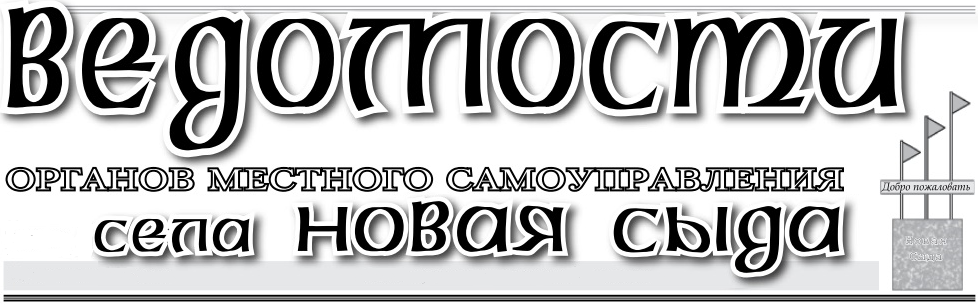 ОБЪЯВЛЕНИЕ   О ПУБЛИЧНЫХ СЛУШАНИЯХНОВОСЫДИНСКИЙ  СЕЛЬСКИЙ СОВЕТ ДЕПУТАТОВ  ОБЪЯВЛЯЕТ О ПРОВЕДЕНИИ ПУБЛИЧНЫХ СЛУШАНИЙ, ПО ВОПРОСАМ: «О внесении изменений и дополнений в Устав Новосыдинского сельсовета Краснотуранского района Красноярского края»,  КОТОРЫЕ СОСТОЯТСЯ  30 октября 2018  ГОДА  В 15.00 ЧАСОВ В СЕЛЬСКОМ ДОМЕ КУЛЬТУРЫ.С ДОКЛАДОМ НА ПУБЛИЧНЫХ СЛУШАНИЯХ ВЫСТУПИТ ГЛАВА СЕЛЬСОВЕТА О.Г.Стряпкова., ПРЕДЛОЖЕНИЯ ЗАИНТЕРЕСОВАННЫХ ГРАЖДАН И ОРГАНИЗАЦИЙ ПО ВЫНОСИМЫМ НА ПУБЛИЧНЫЕ СЛУШАНИЯ ВОПРОСАМ  ПРИНИМАЮТСЯ     ПО АДРЕСУ: с. Новая Сыда улица Школьная 15 А, Администрация сельсовета.ПРИГЛАШАЕМ  ВСЕХ  ЖЕЛАЮЩИХ.НОВОСЫДИНСКИЙ  СЕЛЬСКИЙ  СОВЕТ ДЕПУТАТОВКРАСНОТУРАНСКОГО РАЙОНА  КРАСНОЯРСКОГО КРАЯР Е Ш Е Н И Е18.10.2018                                 село Новая Сыда                                   № 34-109-РО назначении публичных слушаний по проекту решения Новосыдинского сельского Совета депутатов  «О внесении изменений и дополнений в Устав Новосыдинского сельсовета   Краснотуранского района  Красноярского края»На основании Федерального Закона от 06.10.2003  №131-ФЗ «Об общих принципах организации местного самоуправления в Российской Федерации», руководствуясь ст.61 Устава Новосыдинского сельсовета, Положением о публичных слушаниях в Новосыдинском  сельсовете, Новосыдинский сельский Совет депутатов РЕШИЛ:1. Назначить публичные слушания по проекту решения Новосыдинского сельского Совета депутатов «О внесении изменений и дополнений в Устав Новосыдинского сельсовета Краснотуранского района Красноярского края» на   30.10.2018  года, в 15 -00 часов,  в здании сельского Дома Культуры.2. Утвердить проект решения Новосыдинского сельского Совета депутатов «О внесении изменений и дополнений в Устав Новосыдинского сельсовета Краснотуранского района Красноярского края» для обсуждения на публичных слушаниях (приложение 1).3. Утвердить порядок учёта предложений по проекту решения Новосыдинского сельского совета депутатов «О внесении изменений и дополнений в Устав Новосыдинского сельсовета Краснотуранского района Красноярского края» и участия граждан в его обсуждении (приложение 2).4. Решение вступает в силу со дня его опубликования в газете «Ведомости органов местного самоуправления села Новая Сыда».5. Контроль за исполнением    решения оставляю за собой.Глава Новосыдинского сельсовета                                                              О.Г.СтряпковаПриложение №1к   решению Новосыдинского сельского совета депутатов от  18.10.2018  № 34-109-Р                                            О назначении публичных слушаний по проекту решения Новосыдинского сельского Совета депутатов  «О внесении изменений и дополнений в Устав Новосыдинского сельсовета   Краснотуранского района  Красноярского края»НОВОСЫДИНСКИЙ СЕЛЬСКИЙ СОВЕТ ДЕПУТАТОВКРАСНОТУРАНСКОГО РАЙОНАКРАСНОЯРСКОГО КРАЯРЕШЕНИЕО внесении измененийи дополнений в УставВ целях приведения Устава Новосыдинского сельсовета Краснотуранского района Красноярского края в соответствие с требованиями Федерального закона от 06.10.2003 № 131-ФЗ «Об общих принципах организации местного самоуправления в Российской Федерации», руководствуясь статьёй 61 Устава Новосыдинского сельсовета Краснотуранского района Красноярского края, Новосыдинский сельский Совет депутатов РЕШИЛ:1. Внести в Устав Новосыдинского сельсовета Краснотуранского района Красноярского края следующие изменения:1.1. пункт 8 статьи 4 дополнить вторым абзацем следующего содержания: «Для официального опубликования муниципальных правовых актов и соглашений в качестве источника официального опубликования также  используется сетевое издание - портал Минюста России «Нормативные правовые акты Российской Федерации» (http://prava-minjust/ru, http://право-минюст.рф). При этом, в случае опубликования (размещения) полного текста муниципального правового акта в сетевом издании объемные графические и табличные приложения к нему в печатном издании могут не приводиться.»;1.2. пункт 1 статьи 8 дополнить подпунктом 16 следующего «16) осуществление мероприятий по защите прав потребителей, предусмотренных Законом Российской Федерации от 7 февраля 1992 года № 2300-1 «О защите прав потребителей».»;1.3. главу 6 дополнить статьями 40.2 и 40.3 следующего содержания:«Статья 40.2. Сход граждан1. В случаях, предусмотренных Федеральным законом от 06.10.2003 № 131-ФЗ «Об общих принципах организации местного самоуправления Российской Федерации», сход граждан может проводиться:1) в населенном пункте по вопросу изменения границ сельсовета, в состав которого входит указанный населенный пункт, влекущего отнесение территории указанного населенного пункта к территории другого сельсовета (муниципального района);2) в населенном пункте, входящем в состав сельсовета, по вопросу введения и использования средств самообложения граждан на территории данного населенного пункта;3) в сельском населенном пункте по вопросу выдвижения кандидатуры старосты сельского населенного пункта, а также по вопросу досрочного прекращения полномочий старосты сельского населенного пункта.1.1. В сельском населенном пункте сход граждан также может проводиться в целях выдвижения кандидатур в состав конкурсной комиссии при проведении конкурса на замещение должности муниципальной службы в случаях, предусмотренных законодательством Российской Федерации о муниципальной службе.2. Сход граждан, предусмотренный настоящей статьей, правомочен при участии в нем более половины обладающих избирательным правом жителей населенного пункта или сельсовета. Решение такого схода граждан считается принятым, если за него проголосовало более половины участников схода граждан.Статья 40.3. Староста сельского населенного пункта1. Староста сельского населенного пункта (староста) – лицо, уполномоченное представлять интересы жителей населенного пункта, расположенного в поселении,  во взаимоотношениях с органами местного самоуправления. Староста действует на общественных началах на принципах законности и добровольности.2. Староста назначается Советом депутатов, по представлению схода граждан сельского населенного пункта из числа лиц, проживающих на территории данного сельского населенного пункта и обладающих активным избирательным правом.Срок полномочий старосты - 5 лет. Полномочия старосты подтверждаются выпиской из решения собрания по выбору старосты и/или удостоверением. 3. Старостой может быть назначен гражданин Российской Федерации, достигший возраста 18 лет, обладающий избирательным правом, постоянно проживающий в границах населенного пункта. Старостой не может быть назначено лицо:1) замещающее государственную должность, должность государственной гражданской службы, муниципальную должность или должность муниципальной службы;2) признанное судом недееспособным или ограниченно дееспособным;3) имеющее непогашенную или неснятую судимость.4. Староста для решения возложенных на него задач:1) взаимодействует с органами местного самоуправления, муниципальными предприятиями и учреждениями и иными организациями по вопросам решения вопросов местного значения в сельском населенном пункте;2) взаимодействует с населением, в том числе посредством участия в сходах, собраниях, конференциях граждан, направляет по результатам таких мероприятий обращения и предложения, в том числе оформленные в виде проектов муниципальных правовых актов, подлежащие обязательному рассмотрению органами местного самоуправления;3) информирует жителей сельского населенного пункта по вопросам организации и осуществления местного самоуправления, а также содействует в доведении до их сведения иной информации, полученной от органов местного самоуправления;4) содействует органам местного самоуправления в организации и проведении публичных слушаний и общественных обсуждений, обнародовании их результатов в сельском населенном пункте.5. Староста обладает следующими правами:1) привлекать жителей закрепленной территории к работам по благоустройству, озеленению и улучшению санитарного состояния населенных пунктов, детских и спортивных площадок, поддержанию в надлежащем состоянии кладбищ, братских могил;2) содействовать в реализации прав и законных интересов жителей закрепленной территории путем направления в органы государственной власти и местного самоуправления заявлений, предложений и жалоб граждан;3) выяснять мнение жителей населенного пункта по проектам решений представительного органа путем его обсуждения;4) разрабатывать и вносить на рассмотрение в органы местного самоуправления предложения по программе развития соответствующей территории, по организации работы учреждений здравоохранения, культуры, торговли, образования, по благоустройству населенных пунктов, сохранности и надлежащего использования муниципального жилищного фонда, охраны природы, рационального использования природных ресурсов, развития фермерских (крестьянских) хозяйств;5) быть принятым в органах или должностными лицами местного самоуправления во внеочередном порядке по вопросам взаимодействия органа местного самоуправления и жителей населенного пункт.6. О своей работе староста отчитывается не реже 1 раза в год на собрании граждан, проводимом на территории населенного пункта.7. Полномочия старосты прекращаются досрочно по решению представительного органа муниципального образования, в состав которого входит данный сельский населенный пункт, по представлению схода граждан сельского населенного пункта, а также в случаях, установленных пунктами 1 - 7 части 10 статьи 40 Федерального закона № 131-ФЗ.»;1.4. главу 9 дополнить статьей 54 следующего содержания:«Статья 54. Исполнение бюджета муниципального образования1. Исполнение бюджета муниципального образования производится в соответствии с Бюджетным кодексом Российской Федерации и обеспечивается администрацией муниципального образования с соблюдением требований, установленных Бюджетным кодексом Российской Федерации и Федеральным законом от 06.10.2003 № 131-ФЗ «Об общих принципах организации местного самоуправления в Российской Федерации», а также принимаемыми в соответствии с ними законами Красноярского края.2. Исполнение бюджета муниципального образования организуется на основе сводной бюджетной росписи и кассового плана.»;1.5. в пункте 3 статьи 57 слова «(государственной пенсии)» исключить.2. Контроль за исполнением Решения возложить на главу сельсовета.3. Настоящее Решение о внесении изменений и дополнений в Устав Новосыдинского сельсовета Краснотуранского района Красноярского края вступает в силу со дня, следующего за днем официального опубликования.Глава Новосыдинского сельсовета обязан опубликовать зарегистрированное Решение о внесении изменений и дополнений в Устав сельсовета, в течение семи дней со дня его поступления из Управления Министерства юстиции Российской Федерации по Красноярскому краю.Глава Новосыдинского сельсовета                                                     О.Г.Стряпкова                                                                                       Приложение №2к    решению Новосыдинского сельского совета депутатов от  № 18.10.2018  № 34-109-Р                                       О назначении публичных слушаний по проекту решения Новосыдинского сельского Совета депутатов  «О внесении изменений и дополнений в Устав Новосыдинского сельсовета   Краснотуранского района  Красноярского края»ПОРЯДОК учета предложений по проекту решения о внесении изменений   и дополнений в Устав  Новосыдинского сельсовета и участие граждан в обсуждении              1. Настоящий Порядок разработан в соответствии с Федеральным законом от 06.10.2003 г №131-ФЗ «Об общих принципах организации местного самоуправления в Российской Федерации» и направлен на реализацию прав граждан на участие в обсуждении изменений, вносимых в Устав сельсовета и проекта бюджета.               2. Проект решения сельского Совета депутатов о внесении изменений и дополнений в Устав сельсовета, подлежит официальному опубликованию  не  позднее  чем за 30 дней со дня рассмотрения сельским Советом депутатов  данного проекта решения с одновременным опубликованием настоящего Порядка.               3. Предложения по проекту решения могут вноситься гражданами Российской Федерации, проживающими на территории сельсовета и обладающими избирательным правом.              4.Предложения по проекту  решения подаются  в администрацию сельсовета в письменном виде в течении 15 дней со дня его опубликования. В индивидуальных предложениях граждан должны быть указаны фамилия, имя, отчество, адрес места жительства и личная подпись гражданина. Коллективные предложения граждан принимаются с указанием фамилии, имени, отчество, адреса места жительства лица, которому доверено представлять вносимые предложения.              5. Предложения граждан вносятся только в отношении изменений, содержащихся в проекте решения.                   Предложения, внесенные с нарушением требований, установленных настоящим Порядком, рассмотрению не подлежат.              6. Администрация сельсовета рассматривает поступившие предложения не позднее 5 дней после окончания  срока поступления предложений по проекту решения.              7.Инициаторы предложений вправе присутствовать, принимать участие в обсуждении своих предложений, для чего администрация сельсовета заблаговременно информирует их о месте и времени рассмотрения.                  По результатам обсуждения, в срок,  установленный  пунктом 6 настоящего Порядка  администрация сельсовета принимает решение о внесении поступивших предложений  по проекту решения на публичные  (общественные) слушания, либо отклоняет их. В случае если инициаторы не присутствовали на заседании при  обсуждении внесенных   ими  предложений, их информируют о принятом  решении.            8. Проект решения, а также вынесенные на публичные (общественные) слушания предложения граждан  подлежат обсуждению на публичных (общественных) слушаниях в порядке, установленном сельским Советом депутатов.           9. Итоговые документы публичных (общественных) слушаний направляются  администрацией сельсовета в сельский Совет депутатов на следующий рабочий день после проведения публичных (общественных) слушаний и учитываются депутатами при рассмотрении проекта решения на сессии сельского Совета депутатов.КРАСНОЯРСКИЙ КРАЙ                                                                                                                                                                                                                                                                                                КРАСНОТУРАНСКИЙ  РАЙОННОВОСЫДИНСКИЙ    СЕЛЬСКИЙ   СОВЕТ ДЕПУТАТОВР Е Ш Е Н И Е18.10.2018                                      село Новая Сыда                                № 34-110-Р О внесении изменений и дополненийв решение Новосыдинского сельскогоСовета депутатов от 25.12.2017 № 27-83-Р«О  бюджете Муниципального образования Новосыдинский сельсовет  на  2018 год и плановый период 2019-2020 годов»На основании бюджетного кодекса РФ, в соответствии со ст. 23 Устава сельсовета, Новосыдинский сельский Совет депутатовРЕШИЛ:1. Внести в решение Новосыдинского сельского Совета депутатов  от 25.12.2017 № 27-83-Р «О  бюджете Муниципального образования Новосыдинский сельсовет  на  2018 год и плановый период 2019-2020 годов» следующие изменения:        В ст. 1       Пункт 1.1  Цифры « 6 666 577 рублей 03 копеек» заменить цифрами « 6 791 808 рублей 03 копеек»;       Пункт 1.2 Цифры « 6 784 232  рублей 58 копеек» заменить цифрами « 6 909 463  рублей 58 копеек».       В ст.2 Приложение № 2 изложить в новой редакции согласно приложения № 1       В ст.3 Приложение № 4 изложить в новой редакции согласно приложения № 2       В ст.4 Приложения № 5,6,7 изложить в новой редакции согласно приложения № 3,4,5;       2.Настоящее решение вступает в силу с момента опубликования в газете «Ведомости органов местного самоуправления села Новая Сыда» и на официальном сайте Администрации Новосыдинского сельсовета  не позднее 10 дней после их подписания и вступает в силу в день, следующего за днем его официального опубликования.Глава Новосыдинского сельсовета                                                      О.Г. СтряпковаПриложение № 1                                                                                                                                                      к   решению Новосыдинского сельского Совета депутатов от 18.10.2018 №34-110-Р «О внесении изменений и дополнений в решение Новосыдинского сельскогоСовета депутатов от 25.12.2017 № 27-83-Р«О  бюджете Муниципального образования Новосыдинский сельсовет  на  2018 год и плановый период 2019-2020 годов»Перечень главных администраторов доходов  бюджета муниципального образования Новосыдинский сельсовет                                                 Приложение № 3                                                                                                                                                                              к решению Новосыдинского сельского Совета депутатов от 18.10.2018 № 34-110-Р                                                «О внесении изменений и дополненийв решение Новосыдинского сельскогоСовета депутатов от 25.12.2017 № 27-83-Р«О  бюджете Муниципального образования Новосыдинский сельсовет  на  2018 год и плановый период 2019-2020 годов»Распределение бюджетных ассигнований по разделам и 
подразделам бюджетной классификации расходов бюджетов Российской Федерации 
на 2018 год и плановый период 2019-2020 годов                                                                                                                                                 (рублей)ПОЯСНИТЕЛЬНАЯ ЗАПИСКАк Решению Новосыдинского сельского Совета депутатов от 18.10.2018 г. №34-110-Р          Согласно  решению Новосыдинского сельского Совета депутатов от 18.10.2018 г. № 34-110-Р       «О внесении изменений и дополнений в решение сельского Совета депутатов от 25.12.2017 № 27-83-Р«О бюджете муниципального образования Новосыдинский  сельсовет на 2018 год и плановый период 2019 – 2020 годов»  внести изменения:ДОХОДЫ:Увеличить  общую сумму доходов бюджета муниципального образования Новосыдинский сельсовет на  87817руб. 00 коп. за счет увеличения целевых средств из краевого бюджета :Увеличить   сумму доходов бюджета муниципального образования Новосыдинский сельсовет на  37414руб. 00 коп. за счет увеличения собственных  доходов бюджета:РАСХОДЫ:       1. Увеличить  общую сумму расходов бюджета муниципального образования Новосыдинский  сельсовет за счет увеличения целевых средств из краевого бюджета и средств собственных доходов бюджета.  ИТОГО на общую сумму 125231 руб. 00 коп. в том числе : текущих расходов  «Руководство и управление в сфере установленных функций органов местного самоуправления в рамках не программных расходов администрации Новосыдинского сельсовета» (Фонд оплаты туда государственных (муниципальных ) органов) на сумму 31116 руб. 80 коп.  согласно КБК  (802 0102 7640010400 121).(Взносы по обязательному страхованию на выплаты денежного содержания и иные выплаты работникам государственных (муниципальных) органов) на сумму 9397 руб. 27 коп. согласно КБК (802 0102 7640010400 129).ИТОГО:  40514  руб. 08 коп.текущих расходов  «Руководство и управление в сфере установленных функций органов местного самоуправления в рамках не программных расходов администрации Новосыдинского сельсовета»: (Фонд оплаты туда государственных (муниципальных ) органов) на сумму 36254 руб. 17 коп.  согласно КБК  (802 0104 7640010400 121).(Взносы по обязательному страхованию на выплаты денежного содержания и иные выплаты работникам государственных (муниципальных) органов) на сумму 10948 руб. 75 коп. согласно КБК (802 0104 7640010400 129).текущих расходов «Руководство и управление в сфере установленных функций органов местного самоуправления в рамках не программных расходов администрации Новосыдинского сельсовета»: (Иные закупки товаров, работ и услуг для обеспечения государственных (муниципальных) нужд) на сумму 37414 руб. 00 коп.  согласно КБК  (802 0104 7640000210 244)Итого: 84616 руб. 92 коп.             текущих расходов  «Расходы муниципальных образований на выполнение государственных полномочий по созданию и обеспечению деятельности административных комиссий в рамках не программных расходов администрации Новосыдинского сельсовета» (Прочая закупка товаров, работ и услуг для обеспечения государственных (муниципальных) нужд) на сумму 100руб. 00 коп.  согласно КБК  (802 0113 7640075140 244).ИТОГО:  100  руб. 00 коп.2. Корректировка расходов Произвести корректировку бюджета Новосыдинского сельсовета на сумму 2000 руб.:-Уменьшение  по КБК 802 0104 7640000210 244 на сумма 2000 руб.00 коп.           ( Иные закупки товаров, работ и услуг для обеспечения государственных (муниципальных)  нужд ;Увеличение по КБК 802 0104 7640000210 853 на сумму 2000 руб. (Уплата налогов, сборов и иных платежей).Специалист                                                                                     Клименко С.М.НОВОСЫДИНСКИЙ  СЕЛЬСКИЙ  СОВЕТ ДЕПУТАТОВКРАСНОТУРАНСКОГО РАЙОНА  КРАСНОЯРСКОГО КРАЯРЕШЕНИЕ18.10.2018           	                           с.Новая Сыда                                № 34-111-РО внесении дополнений в решение Новосыдинского сельского Совета депутатов от 29.05.2018 № 31-102-Р «Об утверждении Регламента Новосыдинского сельского Совета депутатов»В соответствии с частью 1 статьи 46 Федерального закона от 06.10.2003  № 131-ФЗ «Об общих принципах организации местного самоуправления в Российской Федерации», статьей 10.1 Устава Новосыдинского сельсовета, заключением по результатам юридической экспертизы муниципального нормативного правового акта Управлением Губернатора Красноярского края от 07.09.2018 № 24-09578, Новосыдинский сельский Совет депутатов       РЕШИЛ:1. Пункт 13.1 Статьи13 приложения к Акту изложить в следующей редакции:13.1. Проекты решений на рассмотрение Совета депутатов могут вноситься депутатами Совета, постоянными и временными комиссиями, главой Новосыдинского сельсовета, органами территориального общественного самоуправления, прокурором района, а также инициативной группой жителей в количестве 25 человек.Решение о создании инициативной группы должно быть принято    собранием    жителей не менее 100 человек, обладающих избирательным правом. К проекту решения, внесенному инициативной группой, прилагается протокол собрания, на котором было принято решение о создании инициативной группы.2. Контроль за исполнением настоящего Решения возлагаю на себя.3. Решение вступает в силу со дня, следующего за днём его официального опубликования в газете  «Ведомости органов местного самоуправления села Новая Сыда».       Глава Новосыдинского сельсовета                                                О.Г.Стряпкова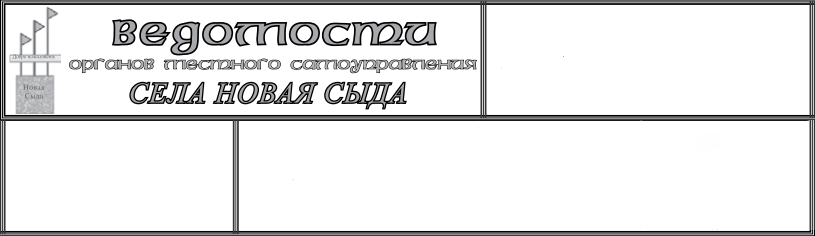 18.10.2018           с.Новая Сыда№-проект№п/пКодглавного администратораКодклассификации доходов бюджетаНаименование кода  классификации доходов бюджета1234Администрация Новосыдинского сельсовета Администрация Новосыдинского сельсовета Администрация Новосыдинского сельсовета Администрация Новосыдинского сельсовета 1802108  04 020  01  1000  110Государственная пошлина за совершение нотариальных действий должностными лицами органов местного самоуправления, уполномоченными в соответствии с законодательными актами Российской Федерации на совершение нотариальных действий (перерасчеты, недоимка и задолженность по соответствующему платежу, в том числе по отмененному).2802108  04020  01  4000  110Государственная пошлина за совершение нотариальных действий должностными лицами органов местного самоуправления, уполномоченными в соответствии с законодательными актами Российской Федерации на совершение нотариальных действий (прочие поступления).3802111 05025 10  0000  120Доходы, получаемые в виде арендной платы, а также средства от продажи права на заключение договоров аренды за земли, находящиеся в собственности сельских поселений (за исключением земельных участков муниципальных бюджетных и  автономных учреждений)4802111   05035  10 0000   120Доходы от сдачи в аренду имущества, находящегося в оперативном управлении органов управления сельских поселений и созданных ими учреждений (за исключением имущества муниципальных бюджетных и автономных учреждений)5802113  01995   10 0000  130Прочие доходы от  оказания платных услуг (работ) получателями средств бюджетов сельских поселений6802113  02065  10  0000  130Доходы, поступающие в порядке возмещения расходов, понесенных в связи с эксплуатацией  имущества  сельских поселений.7802113  02995  10  0000  130Прочие доходы от компенсации затрат бюджетов сельских поселений.8802114  02053  10  0000  410Доходы от реализации иного имущества, находящегося в собственности сельских поселений  (за исключением имущества муниципальных бюджетных и автономных учреждений, а также имущества муниципальных унитарных предприятий, в том числе казенных), в части реализации основных средств по указанному имуществу9802114  06025  10   0000 430Доходы от продажи земельных участков, находящихся в собственности сельских поселений (за исключением земельных участков муниципальных бюджетных и автономных учреждений).10802116  23051  10  0000  140Доходы от возмещения ущерба при возникновении страховых случаев по обязательному страхованию гражданской ответственности, когда выгодоприобретателями выступают получатели средств бюджетов сельских поселений.11802116  23052  10  0000  140Доходы от возмещения ущерба при возникновении иных страховых случаев, когда выгодоприобретателями выступают получатели средств бюджетов сельских поселений.12802116  51040  02   0000 140Денежные взыскания (штрафы), установленные законами субъектов Российской Федерации за несоблюдение  муниципальных правовых актов, зачисляемые в бюджеты поселений13802116  90050  10   0000  140  Прочие поступления от денежных взысканий (штрафов) и иных сумм в возмещение ущерба, зачисляемые в бюджеты сельских поселений14802117  05050  10   0000   180Прочие неналоговые доходы бюджетов сельских поселений15802117  14030   10  0000   180Средства самообложения граждан, зачисляемые в бюджеты сельских поселений 16802202  15001  10  2712   151Дотации бюджетам сельских поселений на выравнивание бюджетной обеспеченности за счет средств районного бюджета17802202  15001  10  7601   151Дотации бюджетам сельских поселений на выравнивание бюджетной обеспеченности за счет средств краевого бюджета18802202   15002  10   0000  151Дотации бюджетам сельских поселений на поддержку мер по обеспечению сбалансированности бюджетов19802202  29999   10  1021 151Субсидии бюджетам сельских поселений на частичное финансирование (возмещение) расходов на региональные выплаты и выплаты, обеспечивающие уровень заработной платы работников бюджетной сферы не ниже размера минимальной заработной платы20802202 29999  10  1040 151Субсидия на частичное финансирование (возмещение) расходов на повышение размеров оплаты труда отдельным категориям работников бюджетной сферы Красноярского края21802202  29999   10  1047  151Средства на повышение размеров оплаты труда работников бюджетной сферы Красноярского края с 1 января 2018 года на 4 процента22802202  29999   10  7412  151Субсидии бюджетам сельских поселений на обеспечение первичных мер пожарной безопасности в рамках подпрограммы "Предупреждение, спасение, помощь населению в чрезвычайных ситуациях" государственной программы Красноярского края "Защита от чрезвычайных ситуаций природного и техногенного характера и обеспечение безопасности населения23802202  29999  10  7508  151Субсидии бюджетам сельских поселений на содержание автомобильных дорог общего пользования местного значения за счет средств дорожного фонда Красноярского края в рамках подпрограммы "Дороги Красноярья" государственной программы Красноярского края "Развитие транспортной системы"24802202  29999  10  7509  151Субсидии бюджетам сельских поселений на капитальный ремонт и ремонт автомобильных дорог общего пользования местного значения за счет средств дорожного фонда Красноярского края в рамках подпрограммы "Дороги Красноярья" государственной программы Красноярского края "Развитие транспортной системы"25802202   29999 10  7555  151Субсидии бюджетам сельских поселений на организацию и проведение акарицидных обработок мест массового отдыха населения в рамках подпрограммы «Профилактика заболеваний и формирование здорового образа жизни. Развитие первичной медико-санитарной помощи, паллиативной помощи и совершенствование системы лекарственного обеспечения» государственной программы Красноярского края «Развитие здравоохранения»26802202  29999   10   7641  151Субсидии бюджетам сельских поселений на осуществление расходов, направленных на реализацию мероприятий по поддержке местных инициатив, в рамках подпрограммы "Поддержка местных инициатив" государственной программы Красноярского края "Содействие развитию местного самоуправления"27802202  29999  10  7741  151Субсидии бюджетам сельских поселений для реализации проектов по благоустройству территорий в рамках подпрограммы "Поддержка муниципальных проектов по благоустройству территорий и повышению активности населения в решении вопросов местного значения" государственной программы Красноярского края "Содействие развитию местного самоуправления"28802202  30024  10   7514    151Субвенции бюджетам сельских поселений на выполнение государственных полномочий по созданию и обеспечению деятельности административных комиссий в рамках непрограммных расходов органов судебной власти29802202  49999   10   0000  151Прочие межбюджетные трансферты, передаваемые бюджетам сельских поселений30802202  35118  10   0000   151Субвенции бюджетам сельских поселений на осуществление первичного воинского учета на территориях, где отсутствуют военные комиссариаты31802204  05099   10  0000  180Прочие безвозмездные поступления от негосударственных организаций в бюджеты сельских поселений32802207  05020  10  0000    180Поступления от денежных пожертвований, предоставляемых физическими лицами получателям средств бюджетов сельских поселений33802207  05030  10  0000  180Прочие безвозмездные поступления в бюджеты сельских поселений34802218  05010  10  0000  180Доходы бюджетов сельских поселений от возврата бюджетными учреждениями остатков субсидий прошлых лет35802219  60010  10  0000  151Возврат прочих остатков субсидий, субвенций и иных межбюджетных трансфертов, имеющих целевое назначение, прошлых лет из бюджетов сельских поселенийФинансовое управление администрации Краснотуранского районаФинансовое управление администрации Краснотуранского районаФинансовое управление администрации Краснотуранского районаФинансовое управление администрации Краснотуранского района1801117  01050  10  0000  180Невыясненные поступления, зачисляемые в бюджеты сельских поселений2801208  05000  10  0000  180Перечисление из бюджетов сельских поселений (и в бюджеты поселений) для осуществления возвратов (зачета излишне уплаченных или излишне) взысканных сумм налогов, сборов и иных платежей, а также сумм процентов за несвоевременное осуществление такого возврата и процентов, начисленных на излишне взысканные суммы                                                                                    Приложение № 2
                                                                                     к  решению Новосыдинского сельского Совета депутатов от 18.10.2018 № 34-110- Р     «О внесении изменений и дополненийв решение Новосыдинского сельскогоСовета депутатов от 25.12.2017 № 27-83-Р«О  бюджете Муниципального образования Новосыдинский сельсовет  на  2018 год и плановый период 2019-2020 годов»                                                                                    Приложение № 2
                                                                                     к  решению Новосыдинского сельского Совета депутатов от 18.10.2018 № 34-110- Р     «О внесении изменений и дополненийв решение Новосыдинского сельскогоСовета депутатов от 25.12.2017 № 27-83-Р«О  бюджете Муниципального образования Новосыдинский сельсовет  на  2018 год и плановый период 2019-2020 годов»                                                                                    Приложение № 2
                                                                                     к  решению Новосыдинского сельского Совета депутатов от 18.10.2018 № 34-110- Р     «О внесении изменений и дополненийв решение Новосыдинского сельскогоСовета депутатов от 25.12.2017 № 27-83-Р«О  бюджете Муниципального образования Новосыдинский сельсовет  на  2018 год и плановый период 2019-2020 годов»                                                                                    Приложение № 2
                                                                                     к  решению Новосыдинского сельского Совета депутатов от 18.10.2018 № 34-110- Р     «О внесении изменений и дополненийв решение Новосыдинского сельскогоСовета депутатов от 25.12.2017 № 27-83-Р«О  бюджете Муниципального образования Новосыдинский сельсовет  на  2018 год и плановый период 2019-2020 годов»                                                                                    Приложение № 2
                                                                                     к  решению Новосыдинского сельского Совета депутатов от 18.10.2018 № 34-110- Р     «О внесении изменений и дополненийв решение Новосыдинского сельскогоСовета депутатов от 25.12.2017 № 27-83-Р«О  бюджете Муниципального образования Новосыдинский сельсовет  на  2018 год и плановый период 2019-2020 годов»                                                                                    Приложение № 2
                                                                                     к  решению Новосыдинского сельского Совета депутатов от 18.10.2018 № 34-110- Р     «О внесении изменений и дополненийв решение Новосыдинского сельскогоСовета депутатов от 25.12.2017 № 27-83-Р«О  бюджете Муниципального образования Новосыдинский сельсовет  на  2018 год и плановый период 2019-2020 годов»                                                                                    Приложение № 2
                                                                                     к  решению Новосыдинского сельского Совета депутатов от 18.10.2018 № 34-110- Р     «О внесении изменений и дополненийв решение Новосыдинского сельскогоСовета депутатов от 25.12.2017 № 27-83-Р«О  бюджете Муниципального образования Новосыдинский сельсовет  на  2018 год и плановый период 2019-2020 годов»                                                                                    Приложение № 2
                                                                                     к  решению Новосыдинского сельского Совета депутатов от 18.10.2018 № 34-110- Р     «О внесении изменений и дополненийв решение Новосыдинского сельскогоСовета депутатов от 25.12.2017 № 27-83-Р«О  бюджете Муниципального образования Новосыдинский сельсовет  на  2018 год и плановый период 2019-2020 годов»                                                                                    Приложение № 2
                                                                                     к  решению Новосыдинского сельского Совета депутатов от 18.10.2018 № 34-110- Р     «О внесении изменений и дополненийв решение Новосыдинского сельскогоСовета депутатов от 25.12.2017 № 27-83-Р«О  бюджете Муниципального образования Новосыдинский сельсовет  на  2018 год и плановый период 2019-2020 годов»                                                                                    Приложение № 2
                                                                                     к  решению Новосыдинского сельского Совета депутатов от 18.10.2018 № 34-110- Р     «О внесении изменений и дополненийв решение Новосыдинского сельскогоСовета депутатов от 25.12.2017 № 27-83-Р«О  бюджете Муниципального образования Новосыдинский сельсовет  на  2018 год и плановый период 2019-2020 годов»                                                                                    Приложение № 2
                                                                                     к  решению Новосыдинского сельского Совета депутатов от 18.10.2018 № 34-110- Р     «О внесении изменений и дополненийв решение Новосыдинского сельскогоСовета депутатов от 25.12.2017 № 27-83-Р«О  бюджете Муниципального образования Новосыдинский сельсовет  на  2018 год и плановый период 2019-2020 годов»                                                                                    Приложение № 2
                                                                                     к  решению Новосыдинского сельского Совета депутатов от 18.10.2018 № 34-110- Р     «О внесении изменений и дополненийв решение Новосыдинского сельскогоСовета депутатов от 25.12.2017 № 27-83-Р«О  бюджете Муниципального образования Новосыдинский сельсовет  на  2018 год и плановый период 2019-2020 годов»                                                                                    Приложение № 2
                                                                                     к  решению Новосыдинского сельского Совета депутатов от 18.10.2018 № 34-110- Р     «О внесении изменений и дополненийв решение Новосыдинского сельскогоСовета депутатов от 25.12.2017 № 27-83-Р«О  бюджете Муниципального образования Новосыдинский сельсовет  на  2018 год и плановый период 2019-2020 годов»                                                                                    Приложение № 2
                                                                                     к  решению Новосыдинского сельского Совета депутатов от 18.10.2018 № 34-110- Р     «О внесении изменений и дополненийв решение Новосыдинского сельскогоСовета депутатов от 25.12.2017 № 27-83-Р«О  бюджете Муниципального образования Новосыдинский сельсовет  на  2018 год и плановый период 2019-2020 годов»                                                                                    Приложение № 2
                                                                                     к  решению Новосыдинского сельского Совета депутатов от 18.10.2018 № 34-110- Р     «О внесении изменений и дополненийв решение Новосыдинского сельскогоСовета депутатов от 25.12.2017 № 27-83-Р«О  бюджете Муниципального образования Новосыдинский сельсовет  на  2018 год и плановый период 2019-2020 годов»                                                                                    Приложение № 2
                                                                                     к  решению Новосыдинского сельского Совета депутатов от 18.10.2018 № 34-110- Р     «О внесении изменений и дополненийв решение Новосыдинского сельскогоСовета депутатов от 25.12.2017 № 27-83-Р«О  бюджете Муниципального образования Новосыдинский сельсовет  на  2018 год и плановый период 2019-2020 годов»                                                                                    Приложение № 2
                                                                                     к  решению Новосыдинского сельского Совета депутатов от 18.10.2018 № 34-110- Р     «О внесении изменений и дополненийв решение Новосыдинского сельскогоСовета депутатов от 25.12.2017 № 27-83-Р«О  бюджете Муниципального образования Новосыдинский сельсовет  на  2018 год и плановый период 2019-2020 годов»                                                                                    Приложение № 2
                                                                                     к  решению Новосыдинского сельского Совета депутатов от 18.10.2018 № 34-110- Р     «О внесении изменений и дополненийв решение Новосыдинского сельскогоСовета депутатов от 25.12.2017 № 27-83-Р«О  бюджете Муниципального образования Новосыдинский сельсовет  на  2018 год и плановый период 2019-2020 годов»                                                                                    Приложение № 2
                                                                                     к  решению Новосыдинского сельского Совета депутатов от 18.10.2018 № 34-110- Р     «О внесении изменений и дополненийв решение Новосыдинского сельскогоСовета депутатов от 25.12.2017 № 27-83-Р«О  бюджете Муниципального образования Новосыдинский сельсовет  на  2018 год и плановый период 2019-2020 годов»                                                                                    Приложение № 2
                                                                                     к  решению Новосыдинского сельского Совета депутатов от 18.10.2018 № 34-110- Р     «О внесении изменений и дополненийв решение Новосыдинского сельскогоСовета депутатов от 25.12.2017 № 27-83-Р«О  бюджете Муниципального образования Новосыдинский сельсовет  на  2018 год и плановый период 2019-2020 годов»                                                                                    Приложение № 2
                                                                                     к  решению Новосыдинского сельского Совета депутатов от 18.10.2018 № 34-110- Р     «О внесении изменений и дополненийв решение Новосыдинского сельскогоСовета депутатов от 25.12.2017 № 27-83-Р«О  бюджете Муниципального образования Новосыдинский сельсовет  на  2018 год и плановый период 2019-2020 годов»                                                                                    Приложение № 2
                                                                                     к  решению Новосыдинского сельского Совета депутатов от 18.10.2018 № 34-110- Р     «О внесении изменений и дополненийв решение Новосыдинского сельскогоСовета депутатов от 25.12.2017 № 27-83-Р«О  бюджете Муниципального образования Новосыдинский сельсовет  на  2018 год и плановый период 2019-2020 годов»                                                                                    Приложение № 2
                                                                                     к  решению Новосыдинского сельского Совета депутатов от 18.10.2018 № 34-110- Р     «О внесении изменений и дополненийв решение Новосыдинского сельскогоСовета депутатов от 25.12.2017 № 27-83-Р«О  бюджете Муниципального образования Новосыдинский сельсовет  на  2018 год и плановый период 2019-2020 годов»                                                                                    Приложение № 2
                                                                                     к  решению Новосыдинского сельского Совета депутатов от 18.10.2018 № 34-110- Р     «О внесении изменений и дополненийв решение Новосыдинского сельскогоСовета депутатов от 25.12.2017 № 27-83-Р«О  бюджете Муниципального образования Новосыдинский сельсовет  на  2018 год и плановый период 2019-2020 годов»                                                                                    Приложение № 2
                                                                                     к  решению Новосыдинского сельского Совета депутатов от 18.10.2018 № 34-110- Р     «О внесении изменений и дополненийв решение Новосыдинского сельскогоСовета депутатов от 25.12.2017 № 27-83-Р«О  бюджете Муниципального образования Новосыдинский сельсовет  на  2018 год и плановый период 2019-2020 годов»                                                                                    Приложение № 2
                                                                                     к  решению Новосыдинского сельского Совета депутатов от 18.10.2018 № 34-110- Р     «О внесении изменений и дополненийв решение Новосыдинского сельскогоСовета депутатов от 25.12.2017 № 27-83-Р«О  бюджете Муниципального образования Новосыдинский сельсовет  на  2018 год и плановый период 2019-2020 годов»                                                                                    Приложение № 2
                                                                                     к  решению Новосыдинского сельского Совета депутатов от 18.10.2018 № 34-110- Р     «О внесении изменений и дополненийв решение Новосыдинского сельскогоСовета депутатов от 25.12.2017 № 27-83-Р«О  бюджете Муниципального образования Новосыдинский сельсовет  на  2018 год и плановый период 2019-2020 годов»                                                                                    Приложение № 2
                                                                                     к  решению Новосыдинского сельского Совета депутатов от 18.10.2018 № 34-110- Р     «О внесении изменений и дополненийв решение Новосыдинского сельскогоСовета депутатов от 25.12.2017 № 27-83-Р«О  бюджете Муниципального образования Новосыдинский сельсовет  на  2018 год и плановый период 2019-2020 годов»                                                                                    Приложение № 2
                                                                                     к  решению Новосыдинского сельского Совета депутатов от 18.10.2018 № 34-110- Р     «О внесении изменений и дополненийв решение Новосыдинского сельскогоСовета депутатов от 25.12.2017 № 27-83-Р«О  бюджете Муниципального образования Новосыдинский сельсовет  на  2018 год и плановый период 2019-2020 годов»                                                                                    Приложение № 2
                                                                                     к  решению Новосыдинского сельского Совета депутатов от 18.10.2018 № 34-110- Р     «О внесении изменений и дополненийв решение Новосыдинского сельскогоСовета депутатов от 25.12.2017 № 27-83-Р«О  бюджете Муниципального образования Новосыдинский сельсовет  на  2018 год и плановый период 2019-2020 годов»                                                                                    Приложение № 2
                                                                                     к  решению Новосыдинского сельского Совета депутатов от 18.10.2018 № 34-110- Р     «О внесении изменений и дополненийв решение Новосыдинского сельскогоСовета депутатов от 25.12.2017 № 27-83-Р«О  бюджете Муниципального образования Новосыдинский сельсовет  на  2018 год и плановый период 2019-2020 годов»                                                                                    Приложение № 2
                                                                                     к  решению Новосыдинского сельского Совета депутатов от 18.10.2018 № 34-110- Р     «О внесении изменений и дополненийв решение Новосыдинского сельскогоСовета депутатов от 25.12.2017 № 27-83-Р«О  бюджете Муниципального образования Новосыдинский сельсовет  на  2018 год и плановый период 2019-2020 годов»                                                                                    Приложение № 2
                                                                                     к  решению Новосыдинского сельского Совета депутатов от 18.10.2018 № 34-110- Р     «О внесении изменений и дополненийв решение Новосыдинского сельскогоСовета депутатов от 25.12.2017 № 27-83-Р«О  бюджете Муниципального образования Новосыдинский сельсовет  на  2018 год и плановый период 2019-2020 годов»                                                                                    Приложение № 2
                                                                                     к  решению Новосыдинского сельского Совета депутатов от 18.10.2018 № 34-110- Р     «О внесении изменений и дополненийв решение Новосыдинского сельскогоСовета депутатов от 25.12.2017 № 27-83-Р«О  бюджете Муниципального образования Новосыдинский сельсовет  на  2018 год и плановый период 2019-2020 годов»                                                                                    Приложение № 2
                                                                                     к  решению Новосыдинского сельского Совета депутатов от 18.10.2018 № 34-110- Р     «О внесении изменений и дополненийв решение Новосыдинского сельскогоСовета депутатов от 25.12.2017 № 27-83-Р«О  бюджете Муниципального образования Новосыдинский сельсовет  на  2018 год и плановый период 2019-2020 годов»                                                                                    Приложение № 2
                                                                                     к  решению Новосыдинского сельского Совета депутатов от 18.10.2018 № 34-110- Р     «О внесении изменений и дополненийв решение Новосыдинского сельскогоСовета депутатов от 25.12.2017 № 27-83-Р«О  бюджете Муниципального образования Новосыдинский сельсовет  на  2018 год и плановый период 2019-2020 годов»                                                                                    Приложение № 2
                                                                                     к  решению Новосыдинского сельского Совета депутатов от 18.10.2018 № 34-110- Р     «О внесении изменений и дополненийв решение Новосыдинского сельскогоСовета депутатов от 25.12.2017 № 27-83-Р«О  бюджете Муниципального образования Новосыдинский сельсовет  на  2018 год и плановый период 2019-2020 годов»                                                                                    Приложение № 2
                                                                                     к  решению Новосыдинского сельского Совета депутатов от 18.10.2018 № 34-110- Р     «О внесении изменений и дополненийв решение Новосыдинского сельскогоСовета депутатов от 25.12.2017 № 27-83-Р«О  бюджете Муниципального образования Новосыдинский сельсовет  на  2018 год и плановый период 2019-2020 годов»                                                                                    Приложение № 2
                                                                                     к  решению Новосыдинского сельского Совета депутатов от 18.10.2018 № 34-110- Р     «О внесении изменений и дополненийв решение Новосыдинского сельскогоСовета депутатов от 25.12.2017 № 27-83-Р«О  бюджете Муниципального образования Новосыдинский сельсовет  на  2018 год и плановый период 2019-2020 годов»                                                                                    Приложение № 2
                                                                                     к  решению Новосыдинского сельского Совета депутатов от 18.10.2018 № 34-110- Р     «О внесении изменений и дополненийв решение Новосыдинского сельскогоСовета депутатов от 25.12.2017 № 27-83-Р«О  бюджете Муниципального образования Новосыдинский сельсовет  на  2018 год и плановый период 2019-2020 годов»                                                                                    Приложение № 2
                                                                                     к  решению Новосыдинского сельского Совета депутатов от 18.10.2018 № 34-110- Р     «О внесении изменений и дополненийв решение Новосыдинского сельскогоСовета депутатов от 25.12.2017 № 27-83-Р«О  бюджете Муниципального образования Новосыдинский сельсовет  на  2018 год и плановый период 2019-2020 годов»                                                                                    Приложение № 2
                                                                                     к  решению Новосыдинского сельского Совета депутатов от 18.10.2018 № 34-110- Р     «О внесении изменений и дополненийв решение Новосыдинского сельскогоСовета депутатов от 25.12.2017 № 27-83-Р«О  бюджете Муниципального образования Новосыдинский сельсовет  на  2018 год и плановый период 2019-2020 годов»                                                                                    Приложение № 2
                                                                                     к  решению Новосыдинского сельского Совета депутатов от 18.10.2018 № 34-110- Р     «О внесении изменений и дополненийв решение Новосыдинского сельскогоСовета депутатов от 25.12.2017 № 27-83-Р«О  бюджете Муниципального образования Новосыдинский сельсовет  на  2018 год и плановый период 2019-2020 годов»                                                                                    Приложение № 2
                                                                                     к  решению Новосыдинского сельского Совета депутатов от 18.10.2018 № 34-110- Р     «О внесении изменений и дополненийв решение Новосыдинского сельскогоСовета депутатов от 25.12.2017 № 27-83-Р«О  бюджете Муниципального образования Новосыдинский сельсовет  на  2018 год и плановый период 2019-2020 годов»                                                                                    Приложение № 2
                                                                                     к  решению Новосыдинского сельского Совета депутатов от 18.10.2018 № 34-110- Р     «О внесении изменений и дополненийв решение Новосыдинского сельскогоСовета депутатов от 25.12.2017 № 27-83-Р«О  бюджете Муниципального образования Новосыдинский сельсовет  на  2018 год и плановый период 2019-2020 годов»                                                                                    Приложение № 2
                                                                                     к  решению Новосыдинского сельского Совета депутатов от 18.10.2018 № 34-110- Р     «О внесении изменений и дополненийв решение Новосыдинского сельскогоСовета депутатов от 25.12.2017 № 27-83-Р«О  бюджете Муниципального образования Новосыдинский сельсовет  на  2018 год и плановый период 2019-2020 годов»                                                                                    Приложение № 2
                                                                                     к  решению Новосыдинского сельского Совета депутатов от 18.10.2018 № 34-110- Р     «О внесении изменений и дополненийв решение Новосыдинского сельскогоСовета депутатов от 25.12.2017 № 27-83-Р«О  бюджете Муниципального образования Новосыдинский сельсовет  на  2018 год и плановый период 2019-2020 годов»                                                                                    Приложение № 2
                                                                                     к  решению Новосыдинского сельского Совета депутатов от 18.10.2018 № 34-110- Р     «О внесении изменений и дополненийв решение Новосыдинского сельскогоСовета депутатов от 25.12.2017 № 27-83-Р«О  бюджете Муниципального образования Новосыдинский сельсовет  на  2018 год и плановый период 2019-2020 годов»                                                                                    Приложение № 2
                                                                                     к  решению Новосыдинского сельского Совета депутатов от 18.10.2018 № 34-110- Р     «О внесении изменений и дополненийв решение Новосыдинского сельскогоСовета депутатов от 25.12.2017 № 27-83-Р«О  бюджете Муниципального образования Новосыдинский сельсовет  на  2018 год и плановый период 2019-2020 годов»                                                                                    Приложение № 2
                                                                                     к  решению Новосыдинского сельского Совета депутатов от 18.10.2018 № 34-110- Р     «О внесении изменений и дополненийв решение Новосыдинского сельскогоСовета депутатов от 25.12.2017 № 27-83-Р«О  бюджете Муниципального образования Новосыдинский сельсовет  на  2018 год и плановый период 2019-2020 годов»                                                                                    Приложение № 2
                                                                                     к  решению Новосыдинского сельского Совета депутатов от 18.10.2018 № 34-110- Р     «О внесении изменений и дополненийв решение Новосыдинского сельскогоСовета депутатов от 25.12.2017 № 27-83-Р«О  бюджете Муниципального образования Новосыдинский сельсовет  на  2018 год и плановый период 2019-2020 годов»                                                                                    Приложение № 2
                                                                                     к  решению Новосыдинского сельского Совета депутатов от 18.10.2018 № 34-110- Р     «О внесении изменений и дополненийв решение Новосыдинского сельскогоСовета депутатов от 25.12.2017 № 27-83-Р«О  бюджете Муниципального образования Новосыдинский сельсовет  на  2018 год и плановый период 2019-2020 годов»Доходы бюджета муниципального образования Новосыдинский сельсовет на 2018 год и плановый период 2019-2020 годовДоходы бюджета муниципального образования Новосыдинский сельсовет на 2018 год и плановый период 2019-2020 годовДоходы бюджета муниципального образования Новосыдинский сельсовет на 2018 год и плановый период 2019-2020 годовДоходы бюджета муниципального образования Новосыдинский сельсовет на 2018 год и плановый период 2019-2020 годовДоходы бюджета муниципального образования Новосыдинский сельсовет на 2018 год и плановый период 2019-2020 годовДоходы бюджета муниципального образования Новосыдинский сельсовет на 2018 год и плановый период 2019-2020 годовДоходы бюджета муниципального образования Новосыдинский сельсовет на 2018 год и плановый период 2019-2020 годовДоходы бюджета муниципального образования Новосыдинский сельсовет на 2018 год и плановый период 2019-2020 годовДоходы бюджета муниципального образования Новосыдинский сельсовет на 2018 год и плановый период 2019-2020 годовДоходы бюджета муниципального образования Новосыдинский сельсовет на 2018 год и плановый период 2019-2020 годовДоходы бюджета муниципального образования Новосыдинский сельсовет на 2018 год и плановый период 2019-2020 годовДоходы бюджета муниципального образования Новосыдинский сельсовет на 2018 год и плановый период 2019-2020 годовДоходы бюджета муниципального образования Новосыдинский сельсовет на 2018 год и плановый период 2019-2020 годовДоходы бюджета муниципального образования Новосыдинский сельсовет на 2018 год и плановый период 2019-2020 годовДоходы бюджета муниципального образования Новосыдинский сельсовет на 2018 год и плановый период 2019-2020 годовДоходы бюджета муниципального образования Новосыдинский сельсовет на 2018 год и плановый период 2019-2020 годовДоходы бюджета муниципального образования Новосыдинский сельсовет на 2018 год и плановый период 2019-2020 годовДоходы бюджета муниципального образования Новосыдинский сельсовет на 2018 год и плановый период 2019-2020 годовДоходы бюджета муниципального образования Новосыдинский сельсовет на 2018 год и плановый период 2019-2020 годовДоходы бюджета муниципального образования Новосыдинский сельсовет на 2018 год и плановый период 2019-2020 годовДоходы бюджета муниципального образования Новосыдинский сельсовет на 2018 год и плановый период 2019-2020 годовДоходы бюджета муниципального образования Новосыдинский сельсовет на 2018 год и плановый период 2019-2020 годовДоходы бюджета муниципального образования Новосыдинский сельсовет на 2018 год и плановый период 2019-2020 годовДоходы бюджета муниципального образования Новосыдинский сельсовет на 2018 год и плановый период 2019-2020 годовДоходы бюджета муниципального образования Новосыдинский сельсовет на 2018 год и плановый период 2019-2020 годовДоходы бюджета муниципального образования Новосыдинский сельсовет на 2018 год и плановый период 2019-2020 годовДоходы бюджета муниципального образования Новосыдинский сельсовет на 2018 год и плановый период 2019-2020 годовДоходы бюджета муниципального образования Новосыдинский сельсовет на 2018 год и плановый период 2019-2020 годовДоходы бюджета муниципального образования Новосыдинский сельсовет на 2018 год и плановый период 2019-2020 годовДоходы бюджета муниципального образования Новосыдинский сельсовет на 2018 год и плановый период 2019-2020 годовДоходы бюджета муниципального образования Новосыдинский сельсовет на 2018 год и плановый период 2019-2020 годовДоходы бюджета муниципального образования Новосыдинский сельсовет на 2018 год и плановый период 2019-2020 годовДоходы бюджета муниципального образования Новосыдинский сельсовет на 2018 год и плановый период 2019-2020 годовДоходы бюджета муниципального образования Новосыдинский сельсовет на 2018 год и плановый период 2019-2020 годовДоходы бюджета муниципального образования Новосыдинский сельсовет на 2018 год и плановый период 2019-2020 годовДоходы бюджета муниципального образования Новосыдинский сельсовет на 2018 год и плановый период 2019-2020 годовДоходы бюджета муниципального образования Новосыдинский сельсовет на 2018 год и плановый период 2019-2020 годовДоходы бюджета муниципального образования Новосыдинский сельсовет на 2018 год и плановый период 2019-2020 годовДоходы бюджета муниципального образования Новосыдинский сельсовет на 2018 год и плановый период 2019-2020 годовДоходы бюджета муниципального образования Новосыдинский сельсовет на 2018 год и плановый период 2019-2020 годовДоходы бюджета муниципального образования Новосыдинский сельсовет на 2018 год и плановый период 2019-2020 годовДоходы бюджета муниципального образования Новосыдинский сельсовет на 2018 год и плановый период 2019-2020 годовДоходы бюджета муниципального образования Новосыдинский сельсовет на 2018 год и плановый период 2019-2020 годовДоходы бюджета муниципального образования Новосыдинский сельсовет на 2018 год и плановый период 2019-2020 годовДоходы бюджета муниципального образования Новосыдинский сельсовет на 2018 год и плановый период 2019-2020 годовДоходы бюджета муниципального образования Новосыдинский сельсовет на 2018 год и плановый период 2019-2020 годовДоходы бюджета муниципального образования Новосыдинский сельсовет на 2018 год и плановый период 2019-2020 годовДоходы бюджета муниципального образования Новосыдинский сельсовет на 2018 год и плановый период 2019-2020 годовДоходы бюджета муниципального образования Новосыдинский сельсовет на 2018 год и плановый период 2019-2020 годовДоходы бюджета муниципального образования Новосыдинский сельсовет на 2018 год и плановый период 2019-2020 годовДоходы бюджета муниципального образования Новосыдинский сельсовет на 2018 год и плановый период 2019-2020 годовДоходы бюджета муниципального образования Новосыдинский сельсовет на 2018 год и плановый период 2019-2020 годовДоходы бюджета муниципального образования Новосыдинский сельсовет на 2018 год и плановый период 2019-2020 годовДоходы бюджета муниципального образования Новосыдинский сельсовет на 2018 год и плановый период 2019-2020 годовДоходы бюджета муниципального образования Новосыдинский сельсовет на 2018 год и плановый период 2019-2020 годовДоходы бюджета муниципального образования Новосыдинский сельсовет на 2018 год и плановый период 2019-2020 годовДоходы бюджета муниципального образования Новосыдинский сельсовет на 2018 год и плановый период 2019-2020 годовДоходы бюджета муниципального образования Новосыдинский сельсовет на 2018 год и плановый период 2019-2020 годовДоходы бюджета муниципального образования Новосыдинский сельсовет на 2018 год и плановый период 2019-2020 годовДоходы бюджета муниципального образования Новосыдинский сельсовет на 2018 год и плановый период 2019-2020 годовДоходы бюджета муниципального образования Новосыдинский сельсовет на 2018 год и плановый период 2019-2020 годовДоходы бюджета муниципального образования Новосыдинский сельсовет на 2018 год и плановый период 2019-2020 годовДоходы бюджета муниципального образования Новосыдинский сельсовет на 2018 год и плановый период 2019-2020 годовДоходы бюджета муниципального образования Новосыдинский сельсовет на 2018 год и плановый период 2019-2020 годовДоходы бюджета муниципального образования Новосыдинский сельсовет на 2018 год и плановый период 2019-2020 годов                                                                                                                                                                                                                  (рублей)                                                                                                                                                                                                                  (рублей)                                                                                                                                                                                                                  (рублей)                                                                                                                                                                                                                  (рублей)                                                                                                                                                                                                                  (рублей)                                                                                                                                                                                                                  (рублей)                                                                                                                                                                                                                  (рублей)                                                                                                                                                                                                                  (рублей)                                                                                                                                                                                                                  (рублей)                                                                                                                                                                                                                  (рублей)                                                                                                                                                                                                                  (рублей)                                                                                                                                                                                                                  (рублей)                                                                                                                                                                                                                  (рублей)№ строкиКод бюджетной классификацииКод бюджетной классификацииКод бюджетной классификацииКод бюджетной классификацииКод бюджетной классификацииКод бюджетной классификацииКод бюджетной классификацииКод бюджетной классификацииНаименование 
кодов классификации доходов бюджетаДоходы 
бюджетапоселения
2018 годаДоходы 
бюджета поселения
2019 годаДоходы 
бюджетапоселения
2020 года№ строкикод главного администраторакод группыкод подгруппыкод статьикод подстатьикод элементакод  группы подвида код аналитической группы подвидаНаименование 
кодов классификации доходов бюджетаДоходы 
бюджетапоселения
2018 годаДоходы 
бюджета поселения
2019 годаДоходы 
бюджетапоселения
2020 года№ строкикод главного администраторакод группыкод подгруппыкод статьикод подстатьикод элементакод  группы подвида код аналитической группы подвидаНаименование 
кодов классификации доходов бюджетаДоходы 
бюджетапоселения
2018 годаДоходы 
бюджета поселения
2019 годаДоходы 
бюджетапоселения
2020 года№ строкикод главного администраторакод группыкод подгруппыкод статьикод подстатьикод элементакод  группы подвида код аналитической группы подвидаНаименование 
кодов классификации доходов бюджетаДоходы 
бюджетапоселения
2018 годаДоходы 
бюджета поселения
2019 годаДоходы 
бюджетапоселения
2020 года№ строкикод главного администраторакод группыкод подгруппыкод статьикод подстатьикод элементакод  группы подвида код аналитической группы подвидаНаименование 
кодов классификации доходов бюджетаДоходы 
бюджетапоселения
2018 годаДоходы 
бюджета поселения
2019 годаДоходы 
бюджетапоселения
2020 года№ строкикод главного администраторакод группыкод подгруппыкод статьикод подстатьикод элементакод  группы подвида код аналитической группы подвидаНаименование 
кодов классификации доходов бюджетаДоходы 
бюджетапоселения
2018 годаДоходы 
бюджета поселения
2019 годаДоходы 
бюджетапоселения
2020 года№ строкикод главного администраторакод группыкод подгруппыкод статьикод подстатьикод элементакод  группы подвида код аналитической группы подвидаНаименование 
кодов классификации доходов бюджетаДоходы 
бюджетапоселения
2018 годаДоходы 
бюджета поселения
2019 годаДоходы 
бюджетапоселения
2020 года№ строкикод главного администраторакод группыкод подгруппыкод статьикод подстатьикод элементакод  группы подвида код аналитической группы подвидаНаименование 
кодов классификации доходов бюджетаДоходы 
бюджетапоселения
2018 годаДоходы 
бюджета поселения
2019 годаДоходы 
бюджетапоселения
2020 года№ строкикод главного администраторакод группыкод подгруппыкод статьикод подстатьикод элементакод  группы подвида код аналитической группы подвидаНаименование 
кодов классификации доходов бюджетаДоходы 
бюджетапоселения
2018 годаДоходы 
бюджета поселения
2019 годаДоходы 
бюджетапоселения
2020 года№ строкикод главного администраторакод группыкод подгруппыкод статьикод подстатьикод элементакод  группы подвида код аналитической группы подвидаНаименование 
кодов классификации доходов бюджетаДоходы 
бюджетапоселения
2018 годаДоходы 
бюджета поселения
2019 годаДоходы 
бюджетапоселения
2020 года№ строкикод главного администраторакод группыкод подгруппыкод статьикод подстатьикод элементакод  группы подвида код аналитической группы подвидаНаименование 
кодов классификации доходов бюджетаДоходы 
бюджетапоселения
2018 годаДоходы 
бюджета поселения
2019 годаДоходы 
бюджетапоселения
2020 года123456789101112100010000000000000000НАЛОГОВЫЕ И НЕНАЛОГОВЫЕ ДОХОДЫ946 814,00922 900,00930 700,00218210100000000000110НАЛОГИ НА ПРИБЫЛЬ, ДОХОДЫ35 300,00 36 600,0038 000,00318210102000010000110Налог на доходы физических лиц35 300,00 36 600,0038 000,00418210102010010000110Налог на доходы физических лиц с доходов, источником которых является налоговый агент, за исключением доходов, в отношении которых исчислены и уплаты налога, осуществляется в соответствии со статьями 227,227.1 и 228 НК РФ35 300,00 36 600,0038 000,00500010300000000000110НАЛОГИ НА ТОВАРЫ (РАБОТЫ, УСЛУГИ), РЕАЛИЗУЕМЫЕ НА ТЕРРИТОРИИ РОССИЙСКОЙ ФЕДЕРАЦИИ67 600,0075 400,0077 300,00610010302000010000110Акцизы по подакцизным товарам (продукции), производимым на территории Российской Федерации 67 600,0075 400,0077 300,00710010302230010000110Доходы от уплаты акцизов на дизельное топливо, подлежащие распределению между бюджетами субъектов Российской Федерации и местными бюджетами с учетом установленных дифференцированных нормативов отчислений в местные бюджеты25 100,0028 000,0029 200,00810010302240010000110Доходы от уплаты акцизов на моторные масла для дизельных и (или) карбюраторных (инжекторных) двигателей, подлежащие распределению между бюджетами субъектов Российской Федерации и местными бюджетами с учетом установленных дифференцированных нормативов отчислений в местные бюджеты200,00200,00200,00910010302250010000110Доходы от уплаты акцизов на автомобильный бензин, подлежащие распределению между бюджетами субъектов Российской Федерации и местными бюджетами с учетом установленных дифференцированных нормативов отчислений в местные бюджеты46 200,0051 100,0053 000,001010010302260010000110Доходы от уплаты акцизов на прямогонный бензин, подлежащие распределению между бюджетами субъектов Российской Федерации и местными бюджетами с учетом установленных дифференцированных нормативов отчислений в местные бюджеты-3 900,00- 3 900,00 -5 100,0011182 10500000000000000Налоги на совокупный доход 7 300,007 500,007 700,001218210503000010000110Единый сельскохозяйственный налог7 300,007 500,007 700,001318210503010010000110Единый сельскохозяйственный налог7 300,007 500,007 700,001418210600000000000000НАЛОГИ НА ИМУЩЕСТВО694 000,00694 000,00694 000,001518210601000000000110Налог на имущество физических лиц34 000,0034 000,0034 000,001618210601030100000110Налог на имущество физических лиц, взимаемый по ставкам, применяемых к объектам налогообложения, расположенным в границах сельских поселений34 000,0034 000,0034 000,001718210606000000000110Земельный налог660 000,00660 000,00660 000,001818210606040000000110Земельный налог с физических лиц660 000,00660 000,00660 000,001918210606043100000110Земельный налог с физических лиц, обладающих земельным участком, расположенным в границах сельских поселений660 000,00660 000,00660 000,002000010800000000000000ГОСУДАРСТВЕННАЯ ПОШЛИНА7 500,007 800,008 100,002118210804000010000110Государственная пошлина за совершение нотариальных  действий (за исключением действий, совершаемых консульскими учреждениями Российской Федерации)7 500,007 800,008 100,002218210804020014000110Государственная пошлина за совершение нотариальных  действий должностными лицами органов местного самоуправления, уполномоченными в соответствии с законодательными актами Российской Федерации на совершение нотариальных действий (прочие поступления)7 500,007 800,008 100,002300011100000000000000ДОХОДЫ ОТ ИСПОЛЬЗОВАНИЯ ИМУЩЕСТВА, НАХОДЯЩЕГОСЯ В ГОСУДАРСТВЕННОЙ И МУНИЦИПАЛЬНОЙ СОБСТВЕННОСТИ84 814,0049 300,0051 300,002480211105000000000120Доходы, получаемые в виде арендной либо иной платы за передачу в возмездное пользование государственного и муниципального имущества (за исключением имущества бюджетных и автономных учреждений, а также имущества государственных и муниципальных унитарных предприятий, в том числе казенных)84 814,0049 300,0051 300,002580211105030000000120Доходы от сдачи в аренду имущества, находящегося в оперативном управлении органов государственной власти, органов местного самоуправления, государственных внебюджетных фондов и созданных ими учреждений (за исключением имущества бюджетных и автономных учреждений)84 814,0049 300,0051 300,002680211105035100000120Доходы от сдачи в аренду имущества, находящегося в оперативном управлении органов управления сельских поселений и созданных ими учреждений (за исключением имущества муниципальных бюджетных и автономных учреждений)84 814,0049 300,0051 300,002780211300000000000000ДОХОДЫ ОТ ОКАЗАНИЯ ПЛАТНЫХ УСЛУГ(РАБОТ) И КОМПЕНСАЦИИ ЗАТРАТ ГОСУДАРСТВА8 300,008 600,008 900,002880211301000000000130Доходы от оказания платных услуг (работ)8 300,008 600,008 900,002980211301990000000130Прочие доходы от оказания платных услуг (работ)8 300,008 600,008 900,003080211301995100000130Прочие доходы от оказания платных услуг (работ) получателями средств бюджетов сельских поселений8 300,008 600,008 900,003100011600000000000000ШТРАФЫ, САНКЦИИ , ВОЗМЕЩЕНИЕ УЩЕРБА12 000,0012 500,0013 000,003280211690000000000140Прочие поступления от денежных взысканий (штрафов) и иных сумм в возмещение ущерба12 000,0012 500,0013 000,0033802 11690050100000140Прочие поступления от денежных взысканий (штрафов) и иных сумм в возмещение ущерба, зачисляемые в бюджеты сельских поселений12 000,0012 500,0013 000,003400011700000000000000ПРОЧИЕ НЕНАЛОГОВЫЕ ДОХОДЫ30 000,0031 200,0032 400,003580211714000000000180Средства самообложения граждан30 000,0031 200,0032 400,003680211714030100000180Средства самообложения граждан, зачисляемые в бюджеты сельских поселений30 000,0031 200,0032 400,003700020000000000000000БЕЗВОЗМЕЗДНЫЕ ПОСТУПЛЕНИЯ5 844 994,034 389 303,434 530 179,433880220200000000000000БЕЗВОЗМЕЗДНЫЕ ПОСТУПЛЕНИЯ ОТ ДРУГИХ БЮДЖЕТОВ БЮДЖЕТНОЙ СИСТЕМЫ РФ5  676 677,034 389 303,434 530 179,433980220210000000000151Дотации бюджетам бюджетной системы Российской Федерации2 336 100,002 465 593,002 603 469,004080220215001000000151Дотации на выравнивание бюджетной обеспеченности2 336 100,002 335 000,002 335 000,004180220215001100000151Дотации бюджетам сельских поселений на выравнивание бюджетной обеспеченности2 336 100,002 335 000,002 335 000,004280220215001102712151Дотации бюджетам сельских поселений на выравнивание  бюджетной обеспеченности за счет средств районного бюджета2 104 700,002 104 700,002 104 700,004380220215001107601151Дотации бюджетам сельских поселений на выравнивание  бюджетной обеспеченности за счет средств краевого бюджета бюджета231 400,00230 300,00230 300,004480220219999000000151Прочие дотации 0,00130 593,00268 469,004580220219999100000151Прочие дотации бюджетам  сельских поселений0,00130 593,00268 469,004680220220000000000151Субсидии бюджетам бюджетной системы Российской Федерации (межбюджетные субсидии)1 383 809,6016 800,0016 800,004780220229999000000151Прочие субсидии1 383 809,6016 800,0016 800,004880220229999100000151Прочие субсидии бюджетам сельских поселений1 383 809,6016 800,0016 800,004980220229999101021151Субсидии бюджетам сельских поселений на частичное финансирование (возмещение) расходов на региональные выплаты и выплаты, обеспечивающие уровень заработной платы работников бюджетной сферы не ниже размера минимальной заработной платы1600,000,000,005080220229999101040151Субсидия на частичное финансирование (возмещение) расходов на повышение размеров оплаты труда отдельным категориям работников бюджетной сферы Красноярского края87717,000,000,005180220229999101047151Средства на повышение размеров оплаты труда работников бюджетной сферы Красноярского края с 1 января 2018 года на 4 процента108 704,600,000,005280220229999107412151Субсидии бюджетам сельских поселений на обеспечение первичных мер пожарной безопасности в рамках подпрограммы "Предупреждение, спасение, помощь населению в чрезвычайных ситуациях" государственной программы Красноярского края "Защита от чрезвычайных ситуаций природного и техногенного характера и обеспечение безопасности населения11255,000,000,005380220229999107508151Субсидии бюджетам сельских поселений на содержание автомобильных дорог общего пользования местного значения за счет средств дорожного фонда Красноярского края в рамках подпрограммы "Дороги Красноярья" государственной программы Красноярского края "Развитие транспортной системы"108000,000,000,005480220229999107509151Субсидии бюджетам сельских поселений на капитальный ремонт и ремонт автомобильных дорог общего пользования местного значения за счет средств дорожного фонда Красноярского края в рамках подпрограммы "Дороги Красноярья" государственной программы Красноярского края "Развитие транспортной системы"450000,000,000,005580220229999107555151Субсидии бюджетам сельских поселений на организацию и проведение акарицидных обработок мест массового отдыха населения в рамках подпрограммы «Профилактика заболеваний и формирование здорового образа жизни. Развитие первичной медико-санитарной помощи, паллиативной помощи и совершенствование системы лекарственного обеспечения» государственной программы Красноярского края «Развитие здравоохранения»20000,0016 800,0016 800,005680220229999107641151Субсидии бюджетам сельских поселений на осуществление расходов, направленных на реализацию мероприятий по поддержке местных инициатив, в рамках подпрограммы "Поддержка местных инициатив" государственной программы Красноярского края "Содействие развитию местного самоуправления"684 250,000,000,005780220230000000000151Субвенции бюджетам бюджетной системы Российской Федерации79 100,0071 700,0074 700,005880220230024000000151Субвенции местным бюджетам на выполнение передаваемых полномочий субъектов Российской Федерации1 800,001 600,001 600,005980220230024100000151Субвенции бюджетам сельских поселений на выполнение передаваемых полномочий субъектов Российской Федерации1 800,001600,001600,006080220230024107514151Субвенции бюджетам сельских поселений на выполнение государственных полномочий по созданию и обеспечению деятельности административных комиссий в рамках непрограммных расходов органов судебной власти1 800,001 600,001 600,006180220235118000000151Субвенции бюджетам на осуществление первичного воинского учета на территориях, где отсутствуют военные комиссариаты77 500,0070 100,0073 100,006280220235118100000151Субвенции бюджетам сельских поселений на осуществление первичного воинского учета на территориях, где отсутствуют военные комиссариаты77 500,0070 100,0073 100,006380220240000000000151Иные межбюджетные трансферты1 877 567,431 835 210,001 835 210,006480220249999000000151Прочие межбюджетные трансферты, передаваемые бюджетам1 877 567,431 835 210,001 835 210,0080220249999100000151Прочие межбюджетные трансферты, передаваемые бюджетам сельских поселений1 877 567,431 835 210,001 835 210,006580220400000000000180Безвозмездные поступления от негосударственных организаций49 000,000,000,006680220405099100000180Прочие безвозмездные поступления от негосударственных организаций в бюджеты сельских поселений49 000,000,000,006780220700000000000180Прочие безвозмездные поступления31 500,000,000,006880220705030100000180Прочие безвозмездные поступления в бюджеты сельских поселений31 500,000,000,00ВСЕГО:ВСЕГО:ВСЕГО:ВСЕГО:ВСЕГО:ВСЕГО:ВСЕГО:ВСЕГО:ВСЕГО:ВСЕГО:6 791 808,035 312 203,435 460 879,43Стр.Наименование показателя бюджетной классификацииРаздел -подразделСумма на 2018 годСуммана 2019 год Суммана 2020 год1ОБЩЕГОСУДАРСТВЕННЫЕ ВОПРОСЫ01003714178,40346938434752842Функционирование высшего должностного лица субъекта Российской Федерации и муниципального образования 0102648125,585842635842633Функционирование Правительства Российской Федерации, высших исполнительных органов государственной власти субъектов Российской Федерации, местных администраций01042235105,28209179520976644Резервные фонды 01115000500050005Другие общегосударственные вопросы0113825947,547882997882996НАЦИОНАЛЬНАЯ ОБОРОНА02007750070100731007Мобилизационная и вневойсковая подготовка02037750070100731008НАЦИОНАЛЬНАЯ БЕЗОПАСНОСТЬ И ПРАВООХРАНИТЕЛЬНАЯ ДЕЯТЕЛЬНОСТЬ030011817,75009Обеспечение первичных мер пожарной безопасности 031011817,750010НАЦИОНАЛЬНАЯ ЭКОНОМИКА0400633600754007730011Дорожное хозяйство (дорожные фонды)0409633600754007730012ЖИЛИЩНО-КОМУНАЛЬНОЕ ХОЗЯЙСТВО0500104790018820018820013Благоустройство0503104790018820018820014КУЛЬТУРА, КИНЕМОТОГРАФИЯ08009465000015Культура08019465000016ЗДРАВООХРАНЕНИЕ090022400188161881617Другие вопросы в области здравоохранения090922400188161881618СОЦИПЛЬНАЯ ПОЛИТИКА1000423570019Пенсионное обеспечение1001423570020МЕЖБЮДЖЕТНЫЕ ТРАНСФЕРТЫ ОБЩЕГО ХАРАКТЕРА БЮДЖЕТАМ БЮДЖЕТНОЙ СИСТЕМЫ РОССИЙСКОЙ ФЕДЕРАЦИИ1400413210,431359710,431359710,4321Прочие межбюджетные трансферты общего характера 1403413210,431359710,431359710,4322Условно утвержденные расходы13059326846923Итого:6909463,585312203,435460879,43Приложение №4к решению Новосыдинского сельского Совета депутатов от 18.10.2018 №34-110- Р «О внесении изменений и дополнений в решение Новосыдинского сельскогоСовета депутатов от 25.12.2017 № 27-83-Р«О  бюджете Муниципального образования Новосыдинский сельсовет  на  2018 год и плановый период 2019-2020 годовПриложение №4к решению Новосыдинского сельского Совета депутатов от 18.10.2018 №34-110- Р «О внесении изменений и дополнений в решение Новосыдинского сельскогоСовета депутатов от 25.12.2017 № 27-83-Р«О  бюджете Муниципального образования Новосыдинский сельсовет  на  2018 год и плановый период 2019-2020 годовПриложение №4к решению Новосыдинского сельского Совета депутатов от 18.10.2018 №34-110- Р «О внесении изменений и дополнений в решение Новосыдинского сельскогоСовета депутатов от 25.12.2017 № 27-83-Р«О  бюджете Муниципального образования Новосыдинский сельсовет  на  2018 год и плановый период 2019-2020 годовПриложение №4к решению Новосыдинского сельского Совета депутатов от 18.10.2018 №34-110- Р «О внесении изменений и дополнений в решение Новосыдинского сельскогоСовета депутатов от 25.12.2017 № 27-83-Р«О  бюджете Муниципального образования Новосыдинский сельсовет  на  2018 год и плановый период 2019-2020 годовПриложение №4к решению Новосыдинского сельского Совета депутатов от 18.10.2018 №34-110- Р «О внесении изменений и дополнений в решение Новосыдинского сельскогоСовета депутатов от 25.12.2017 № 27-83-Р«О  бюджете Муниципального образования Новосыдинский сельсовет  на  2018 год и плановый период 2019-2020 годовВедомственная структура расходов  бюджета Новосыдинского сельсовета Ведомственная структура расходов  бюджета Новосыдинского сельсовета Ведомственная структура расходов  бюджета Новосыдинского сельсовета Ведомственная структура расходов  бюджета Новосыдинского сельсовета Ведомственная структура расходов  бюджета Новосыдинского сельсовета Ведомственная структура расходов  бюджета Новосыдинского сельсовета Ведомственная структура расходов  бюджета Новосыдинского сельсовета Ведомственная структура расходов  бюджета Новосыдинского сельсовета Ведомственная структура расходов  бюджета Новосыдинского сельсовета Ведомственная структура расходов  бюджета Новосыдинского сельсовета на 2018 год и плановый период 2019-2020 годовна 2018 год и плановый период 2019-2020 годовна 2018 год и плановый период 2019-2020 годовна 2018 год и плановый период 2019-2020 годовна 2018 год и плановый период 2019-2020 годовна 2018 год и плановый период 2019-2020 годовна 2018 год и плановый период 2019-2020 годовна 2018 год и плановый период 2019-2020 годовна 2018 год и плановый период 2019-2020 годовна 2018 год и плановый период 2019-2020 годов( рублей)( рублей)( рублей)№ строки№ строкиНаименование главных распорядителей и наименование показателей бюджетной классификацииКод ведомстваРаздел, подразделЦелевая статьяВид расходовСумма на 2018 годСумма на 2019 годСумма на 2020 год12345611Администрация Новосыдинского сельсовета 8026909463,585312203,435460879,4322ОБЩЕГОСУДАРСТВЕННЫЕ ВОПРОСЫ80201003714178,403469384,03475284,033Функционирование высшего должностного лица   субъекта Российской Федерации и муниципального образования8020102648125,58584263,0584263,044Не программные расходы администрации Новосыдинского сельсовета80201027600000000648125,58584263,0584263,055Функционирование  администрации Новосыдинского сельсовета 80201027640000000648125,58584263,0584263,066Руководство и управление в сфере установленных функций органов местного самоуправления в рамках не программных расходов администрации Новосыдинского сельсовета 80201027640000210584263,0584263,0584263,077Расходы на выплаты персоналу в целях обеспечения выполнения функций государственными (муниципальными) органами, казенными учреждениями, органами управления государственными внебюджетными фондами80201027640000210100584263,0584263,0584263,088Расходы на выплаты персоналу государственных (муниципальных) органов 80201027640000210120584263,0584263,0584263,099Руководство и управление в сфере установленных функций органов местного самоуправления в рамках не программных расходов администрации Новосыдинского сельсовета 8020102764001047023348,5001010Расходы на выплаты персоналу в целях обеспечения выполнения функций государственными (муниципальными) органами, казенными учреждениями, органами управления государственными внебюджетными фондами8020102764001047010023348,5001111Расходы на выплаты персоналу государственных (муниципальных) органов 8020102764001047012023348,5001212Руководство и управление в сфере установленных функций органов местного самоуправления в рамках не программных расходов администрации Новосыдинского сельсовета 8020102764001040040514,08001313Расходы на выплаты персоналу в целях обеспечения выполнения функций государственными (муниципальными) органами, казенными учреждениями, органами управления государственными внебюджетными фондами8020102764001040010040514,08001414Расходы на выплаты персоналу государственных (муниципальных) органов 80201027640010400120         40514,08001515Функционирование Правительства Российской федерации, высших исполнительных органов государственной власти субъектов Российской Федерации,  местных администраций80201042235105,282091822,02097722,01616Не программные расходы администрации Новосыдинского сельсовета802010476000000002235105,282091822,02097722,01717Функционирование   администрации Новосыдинского сельсовета  802010476400000002235105,282091822,02097722,01818Руководство и управление в сфере установленных функций органов местного самоуправления в рамках не программных расходов администрации Новосыдинского сельсовета 802010476400002102138394,802091822,02097722,01919Расходы на выплаты персоналу в целях обеспечения выполнения функций государственными (муниципальными) органами, казенными учреждениями, органами управления государственными внебюджетными фондами80201047640000210100941979,0941979,0941979,02020Расходы на выплаты персоналу государственных (муниципальных) органов 80201047640000210120941979,0941979,0941979,02121Закупка товаров, работ и услуг для обеспечения государственных(муниципальных) нужд802010476400002102001182115,801149843,01155743,02222Иные закупки товаров, работ и услуг для обеспечения государственных(муниципальных) нужд802010476400002102401182115,801149843,01155743,02323Иные бюджетные ассигнования8020104764000021080014300,00,00,02424Уплата налогов, сборов и иных платежей8020104764000021085014300,00,00,02525Руководство и управление в сфере установленных функций органов местного самоуправления в рамках не программных расходов администрации Новосыдинского сельсовета 8020104764001040047202,920,00,02626Расходы на выплаты персоналу в целях обеспечения выполнения функций государственными (муниципальными) органами, казенными учреждениями, органами управления государственными внебюджетными фондами8020104764001040010047202,920,00,02727Расходы на выплаты персоналу государственных (муниципальных) органов 8020104764001040012047202,920,00,02828Руководство и управление в сфере установленных функций органов местного самоуправления в рамках не программных расходов администрации Новосыдинского сельсовета 8020104764001047047907,560,00,02929Расходы на выплаты персоналу в целях обеспечения выполнения функций государственными (муниципальными) органами, казенными учреждениями, органами управления государственными внебюджетными фондами8020104764001047010047907,560,00,03030Расходы на выплаты персоналу государственных (муниципальных) органов 8020104764001047012047907,560,00,03131Руководство и управление в сфере установленных функций органов местного самоуправления в рамках не программных расходов администрации Новосыдинского сельсовета 802010476400102101600,00,00,03232Расходы на выплаты персоналу в целях обеспечения выполнения функций государственными (муниципальными) органами, казенными учреждениями, органами управления государственными внебюджетными фондами802010476400102101001600,00,00,03333Расходы на выплаты персоналу государственных (муниципальных) органов 802010476400102101201600,00,00,03434Резервные фонды 80201115000,05000,05000,03535Не программные расходы администрации  Новосыдинского сельсовета802011176000000005000,05000,05000,03636Функционирование   администрации Новосыдинского сельсовета  802011176400000005000,05000,05000,03737Резервный фонд муниципального образования в рамках не программных  расходов администрации  Новосыдинского сельсовета 802011176400817105000,05000,05000,03838Иные бюджетные ассигнования802011176400817108005000,05000,05000,03939Резервные средства 802011176400817108705000,05000,05000,04040Другие общегосударственные вопросы8020113825947,54788299,0788299,04141Не программные расходы Новосыдинского сельсовета80201137600000000825947,54788299,0788299,04242Функционирование   администрации Новосыдинского сельсовета  80201137640000000825947,54788299,0788299,04343Обеспечение деятельности (оказание услуг) подведомственных учреждений (бухгалтерия) в рамках непрограммных расходов администрации Новосыдинского сельсовета80201137640000590676299,0676299,0676299,04444Расходы на выплаты персоналу в целях обеспечения выполнения функций государственными (муниципальными) органами, казенными учреждениями, органами управления государственными внебюджетными фондами80201137640000590100631299,0631299,0631299,04545'Расходы на выплаты персоналу казенных учреждений80201137640000590110631299,0631299,0631299,04646Закупка товаров, работ и услуг для  обеспечения государственных(муниципальных) нужд8020113764000059020045000,045000,045000,04747Иные закупки товаров, работ и услуг для обеспечения государственных(муниципальных) нужд8020113764000059024045000,045000,045000,04848Обеспечение деятельности (оказание услуг) подведомственных учреждений (бухгалтерия) в рамках непрограммных расходов администрации Новосыдинского сельсовета8020113764001047037448,540,00,04949Расходы на выплаты персоналу в целях обеспечения выполнения функций государственными (муниципальными) органами, казенными учреждениями, органами управления государственными внебюджетными фондами8020113764001047010037448,540,00,05050'Расходы на выплаты персоналу казенных учреждений8020113764001047011037448,540,00,05151Организация общественных работ для безработных граждан в рамках не программных расходов администрации Новосыдинского сельсовета 80201137640081730110400,0110400,0110400,05252Расходы на выплаты персоналу в целях обеспечения выполнения функций государственными (муниципальными) органами, казенными учреждениями, органами управления государственными внебюджетными фондами80201137640081730100110400,0110400,0110400,05353Расходы на выплаты персоналу казенных учреждений80201137640081730110110400,0110400,0110400,05454Расходы муниципальных образований на выполнение государственных полномочий по созданию и обеспечению деятельности административных комиссий в рамках не программных расходов администрации Новосыдинского сельсовета802011376400751401800,01600,01600,05555Закупка товаров, работ и услуг для обеспечения государственных (муниципальных) нужд802011376400751402001800,01600,01600,05656Иные закупки товаров, работ и услуг для обеспечения государственных (муниципальных) нужд802011376400751402401800,01600,01600,05757НАЦИОНАЛЬНАЯ ОБОРОНА802020077500,070100,073100,05858Мобилизационная  и вневойсковая подготовка802020377500,070100,073100,05959Непрограммные расходы администрации Новосыдинского сельсовета 8020203760000000077500,070100,073100,06060Функционирование   администрации Новосыдинского сельсовета  8020203764000000077500,070100,073100,06161Осуществление первичного воинского учета на территориях, где отсутствуют военные комиссариаты в рамках непрограммных расходов администрации  Новосыдинского сельсовета8020203764005118077500,070100,073100,06262Расходы на выплаты персоналу в целях обеспечения выполнения функций государственными (муниципальными) органами, казенными учреждениями, органами управления государственными внебюджетными фондами8020203764005118010053047,044747,044747,06363Расходы на выплаты персоналу государственных (муниципальных) органов8020203764005118012053047,044747,044747,06464Закупка товаров, работ и услуг для  обеспечения государственных(муниципальных)  нужд8020203764005118020024453,025353,028353,06565Иные закупки товаров, работ и услуг для обеспечения государственных (муниципальных) нужд8020203764005118024024453,025353,028353,06666НАЦИОНАЛЬНАЯ БЕЗОПАСНОСТЬ И ПРАВООХРАНИТЕЛЬНАЯ ДЕЯТЕЛЬНОСТЬ802030011817,75006767Субсидия на обеспечение первичных мер пожарной безопасности802031011817,75006868Не программные расходы Новосыдинского сельсовета8020310760000000011817,75006969Функционирование   администрации Новосыдинского сельсовета  8020310764000000011817,75007070Непрограммные расходы органов местного самоуправления полномочиями на обеспечение первичных мер  пожарной безопасности в рамках подпрограммы "Предупреждение, спасение, помощь населению в чрезвычайных ситуациях" государственной программы Красноярского края "Защита от чрезвычайных ситуаций природного и техногенного характера и обеспечение безопасности населения" на территории Новосыдинского сельсовета8020310764007412011255,00007171Закупка товаров, работ и услуг для обеспечения государственных(муниципальных) нужд8020310764007412020011255,00007272Иные закупки товаров, работ и услуг для обеспечения государственных (муниципальных)  нужд8020310764007412024011255,00007373Софинансирование непрограммных расходов органов местного самоуправления полномочиями на обеспечение первичных мер пожарной безопасности802031076400S4120562,75007474Закупка товаров, работ и услуг для обеспечения государственных(муниципальных) нужд802031076400S4120200562,75007575Иные закупки товаров, работ и услуг для обеспечения государственных (муниципальных)  нужд802031076400S4120240562,75007676НАЦИОНАЛЬНАЯ ЭКОНОМИКА8020400633600,075400,077300,07777Дорожное хозяйство (дорожные фонды)8020409633600,075400,077300,07878Не программные расходы администрации Новосыдинского сельсовета8020409760000000067600,075400,077300,07979Функционирование   администрации Новосыдинского сельсовета  8020409764000000067600,075400,077300,08080Содержание автомобильных дорог за счет средств дорожного фонда в рамках непрограммных расходов администрации Новосыдинского сельсовета 8020409764008174067600,075400,077300,08181Закупка товаров, работ и услуг для обеспечения государственных(муниципальных) нужд8020409764008174020067600,075400,077300,08282Иные закупки товаров, работ и услуг для обеспечения государственных (муниципальных)  нужд8020409764008174024067600,075400,077300,08383Не программные расходы органов местного самоуправления полномочиями на содержание автомобильных дорог общего пользования местного значения за счет средств дорожного фонда Красноярского края в рамках подпрограммы "Дороги Красноярья" государственной программы Красноярского края "Развитие транспортной системы" на территории Новосыдинского сельсовета80204097640075080108000,00008484Закупка товаров, работ и услуг для обеспечения государственных(муниципальных) нужд80204097640075080200108000,00008585Иные закупки товаров, работ и услуг для обеспечения государственных (муниципальных)  нужд80204097640075080240108000,00008686Софинансирование не программных расходов органов местного самоуправления полномочиями на содержание автомобильных дорог общего пользования местного значения802040976400S50802000,00008787Закупка товаров, работ и услуг для обеспечения государственных(муниципальных) нужд802040976400S50802002000,00008888Иные закупки товаров, работ и услуг для обеспечения государственных (муниципальных)  нужд802040976400S50802402000,00008989Не программные расходы органов местного самоуправления полномочиями на  капитальный ремонт и ремонт автомобильных дорог общего пользования местного значения за счет средств дорожного фонда Красноярского края в рамках подпрограммы "Дороги Красноярья" государственной программы Красноярского края "Развитие транспортной системы" на территории Новосыдинского сельсовета80204097640075090450000,00009090Закупка товаров, работ и услуг для обеспечения государственных(муниципальных) нужд80204097640075090200450000,00009191Иные закупки товаров, работ и услуг для обеспечения государственных (муниципальных)  нужд80204097640075090240450000,00009292 Софинансирование не программных расходы органов местного самоуправления полномочиями на  капитальный ремонт и ремонт автомобильных дорог общего пользования местного значения802040976400S50906000,00009393Закупка товаров, работ и услуг для обеспечения государственных(муниципальных) нужд802040976400S50902006000,00009494Иные закупки товаров, работ и услуг для обеспечения государственных (муниципальных)  нужд802040976400S50902406000,00009595ЖИЛИЩНО-КОММУНАЛЬНОЕ ХОЗЯЙСТВО80205001047900,0188200,0188200,09696Благоустройство80205031047900,0188200,0188200,09797Муниципальная программа "Организация комплексного благоустройства территории Новосыдинского сельсовета".80205030100000000242900,0188200,0188200,09898Уличное освещение в рамках муниципальной программы "Организация комплексного благоустройства территории Новосыдинского сельсовета"8020503011008151070000,070000,070000,09999Закупка товаров, работ и услуг для обеспечения государственных (муниципальных)  нужд8020503011008151020070000,070000,070000,0100100Иные закупки товаров, работ и услуг для обеспечения государственных (муниципальных)  нужд8020503011008151024070000,070000,070000,0101101Расходы на зачистку, складирование, буртовку промышленных и бытовых отходов, расчистку подъездных путей к местам складирования в рамках муниципальной программы "Организация комплексного благоустройства территории Новосыдинского сельсовета"8020503012008152098200,098200,098200,0102102Закупка товаров, работ и услуг для обеспечения государственных(муниципальных)  нужд8020503012008152020098200,098200,098200,0103103Иные закупки товаров, работ и услуг для обеспечения государственных(муниципальных)  нужд8020503012008152024098200,098200,098200,0104104Прочие мероприятия по благоустройству поселения   в рамках муниципальной программы "Организация комплексного благоустройства территории Новосыдинского сельсовета"80205030130081530 74700,020000,020000,0105105Закупка товаров, работ и услуг для  обеспечения государственных(муниципальных)  нужд8020503013008153020074700,020000,020000,0106106Иные закупки товаров, работ и услуг для обеспечения  государственных(муниципальных)  нужд8020503013008153024074700,020000,020000,0107107Расходы, направленные на реализацию мероприятий по поддержке местных инициатив, за счет субсидии из краевого бюджета в рамках непрограммных расходов администрации Новосыдинского сельсовета80205030140076410684250,00,00,0108108Закупка товаров, работ и услуг для  обеспечения государственных (муниципальных)  нужд80205030140076410200684250,00,00,0109109Иные закупки товаров, работ и услуг для обеспечения  государственных (муниципальных)  нужд80205030140076410240684250,00,00,0110110Софинансирование  расходов, направленным на реализацию мероприятий по поддержке местных инициатив, за счет субсидии из краевого бюджета в рамках непрограммных расходов администрации Новосыдинского сельсовета802050301400S6410120750,00,00,0111111Закупка товаров, работ и услуг для  обеспечения государственных (муниципальных)  нужд802050301400S6410200120750,00,00,0112112Иные закупки товаров, работ и услуг для обеспечения  государственных (муниципальных)  нужд802050301400S6410240120750,00,00,0113113КУЛЬТУРА, КИНЕМАТОГРАФИЯ8020800946500,000114114Культура8020801946500,000115115Не программные расходы администрации   Новосыдинского сельсовета80208017600000000946500,000116116Функционирование   администрации Новосыдинского сельсовета  80208017640000000946500,000117117Межбюджетные трансферты   на осуществление переданных полномочий органов местного самоуправления муниципальному району в рамках непрограммных расходов администрации Новосыдинского сельсовета80208017640081920946500,000118118Межбюджетные трансферты80208017640081920500946500,000119119Иные межбюджетные трансферты80208017640081920540946500,000120120ЗДРАВООХРАНЕНИЕ802090022400,018816,018816,0121121Другие вопросы в области здравоохранения802090922400,018816,018816,0122122Не программные расходы администрации   Новосыдинского сельсовета8020909760000000022400,018816,018816,0123123Функционирование   администрации Новосыдинского сельсовета  8020909764000000022400,018816,018816,0124124Расходы на организацию и проведение акарицидных обработок мест массового отдыха населения в рамках непрограммных расходов администрации Новосыдинского сельсовета8020909764007555020000,016800,016800,0125125Закупка товаров, работ и услуг для обеспечения государственных(муниципальных) нужд8020909764007555020020000,016800,016800,0126126Иные закупки товаров, работ и услуг для обеспечения  государственных (муниципальных)  нужд8020909764007555024020000,016800,016800,0127127Софинансирование расходов на организацию и проведение акарицидных обработок мест массового отдыха населении в рамках непрограммных расходов администрации  Новосыдинского сельсовета802090976400S55502400,02016,02016,0128128Закупка товаров, работ и услуг для обеспечения государственных(муниципальных) нужд802090976400S55502002400,02016,02016,0129129Иные закупки товаров, работ и услуг для обеспечения  государственных (муниципальных)  нужд802090976400S55502402400,02016,02016,0130130СОЦИАЛЬНАЯ ПОЛИТИКА8021000423573,00,00,0131131Пенсионное обеспечение8021001423573,00,00,0132132Не программные расходы администрации   Новосыдинского сельсовета80210017600000000423573,00,00,0133133Функционирование   администрации Новосыдинского сельсовета  80210017640000000423573,00,00,0134134Межбюджетные трансферты   на осуществление переданных полномочий органов местного самоуправления муниципальному району в рамках непрограммных расходов администрации Новосыдинского сельсовета80210017640081930423573,00,00,0135135Межбюджетные трансферты8021001 7640081930500423573,00,00,0136136Иные межбюджетные трансферты8021001 7640081930540423573,00,00,0137137'МЕЖБЮДЖЕТНЫЕ ТРАНСФЕРТЫ ОБЩЕГО ХАРАКТЕРА БЮДЖЕТАМ БЮДЖЕТНОЙ СИСТЕМЫ РОССИЙСКОЙ ФЕДЕРАЦИИ8021400413210,431359710,431359710,43138138Прочие межбюджетные трансферты общего характера8021403413210,431359710,431359710,43139139Не программные расходы администрации  Новосыдинского сельсовета80214037600000000413210,431359710,431359710,43140140Функционирование   администрации Новосыдинского сельсовета  80214037640000000413210,431359710,431359710,43141141Межбюджетные трансферты   на осуществление переданных полномочий органов местного самоуправления муниципальному району в рамках непрограммных расходов администрации Новосыдинского сельсовета80214037640081900413210,431359710,431359710,43142142Межбюджетные трансферты80214037640081900500413210,431359710,431359710,43143143Иные межбюджетные трансферты80214037640081900540413210,431359710,431359710,43144144Условно утвержденные расходы130593,0268469,0145145Всего6909463,585312203,435460879,43Приложение 5Приложение 5Приложение 5Приложение 5к решению Новосыдинского сельского Совета депутатов от 18.10.2018 № 34-110-Р" «О внесении изменений и дополнений в решение Новосыдинского сельского Совета депутатов от 25.12.2017 № 27-83-Р «О  бюджете Муниципального образования Новосыдинский сельсовет  на  2018 год и плановый период 2019-2020 годовк решению Новосыдинского сельского Совета депутатов от 18.10.2018 № 34-110-Р" «О внесении изменений и дополнений в решение Новосыдинского сельского Совета депутатов от 25.12.2017 № 27-83-Р «О  бюджете Муниципального образования Новосыдинский сельсовет  на  2018 год и плановый период 2019-2020 годовк решению Новосыдинского сельского Совета депутатов от 18.10.2018 № 34-110-Р" «О внесении изменений и дополнений в решение Новосыдинского сельского Совета депутатов от 25.12.2017 № 27-83-Р «О  бюджете Муниципального образования Новосыдинский сельсовет  на  2018 год и плановый период 2019-2020 годовк решению Новосыдинского сельского Совета депутатов от 18.10.2018 № 34-110-Р" «О внесении изменений и дополнений в решение Новосыдинского сельского Совета депутатов от 25.12.2017 № 27-83-Р «О  бюджете Муниципального образования Новосыдинский сельсовет  на  2018 год и плановый период 2019-2020 годовк решению Новосыдинского сельского Совета депутатов от 18.10.2018 № 34-110-Р" «О внесении изменений и дополнений в решение Новосыдинского сельского Совета депутатов от 25.12.2017 № 27-83-Р «О  бюджете Муниципального образования Новосыдинский сельсовет  на  2018 год и плановый период 2019-2020 годовРаспределение бюджетных ассигнований по целевым статьям(программам Новосыдинского  сельсовета и непрограммным направлениям деятельности), группам и подгруппам видов расходов, разделам, подразделам классификации расходов   бюджета Новосыдинского сельсовета Распределение бюджетных ассигнований по целевым статьям(программам Новосыдинского  сельсовета и непрограммным направлениям деятельности), группам и подгруппам видов расходов, разделам, подразделам классификации расходов   бюджета Новосыдинского сельсовета Распределение бюджетных ассигнований по целевым статьям(программам Новосыдинского  сельсовета и непрограммным направлениям деятельности), группам и подгруппам видов расходов, разделам, подразделам классификации расходов   бюджета Новосыдинского сельсовета Распределение бюджетных ассигнований по целевым статьям(программам Новосыдинского  сельсовета и непрограммным направлениям деятельности), группам и подгруппам видов расходов, разделам, подразделам классификации расходов   бюджета Новосыдинского сельсовета Распределение бюджетных ассигнований по целевым статьям(программам Новосыдинского  сельсовета и непрограммным направлениям деятельности), группам и подгруппам видов расходов, разделам, подразделам классификации расходов   бюджета Новосыдинского сельсовета Распределение бюджетных ассигнований по целевым статьям(программам Новосыдинского  сельсовета и непрограммным направлениям деятельности), группам и подгруппам видов расходов, разделам, подразделам классификации расходов   бюджета Новосыдинского сельсовета Распределение бюджетных ассигнований по целевым статьям(программам Новосыдинского  сельсовета и непрограммным направлениям деятельности), группам и подгруппам видов расходов, разделам, подразделам классификации расходов   бюджета Новосыдинского сельсовета Распределение бюджетных ассигнований по целевым статьям(программам Новосыдинского  сельсовета и непрограммным направлениям деятельности), группам и подгруппам видов расходов, разделам, подразделам классификации расходов   бюджета Новосыдинского сельсовета Распределение бюджетных ассигнований по целевым статьям(программам Новосыдинского  сельсовета и непрограммным направлениям деятельности), группам и подгруппам видов расходов, разделам, подразделам классификации расходов   бюджета Новосыдинского сельсовета Распределение бюджетных ассигнований по целевым статьям(программам Новосыдинского  сельсовета и непрограммным направлениям деятельности), группам и подгруппам видов расходов, разделам, подразделам классификации расходов   бюджета Новосыдинского сельсовета на 2018 год и плановый период 2019-2020 годовна 2018 год и плановый период 2019-2020 годовна 2018 год и плановый период 2019-2020 годовна 2018 год и плановый период 2019-2020 годовна 2018 год и плановый период 2019-2020 годовна 2018 год и плановый период 2019-2020 годовна 2018 год и плановый период 2019-2020 годовна 2018 год и плановый период 2019-2020 годовна 2018 год и плановый период 2019-2020 годовна 2018 год и плановый период 2019-2020 годов( рублей)( рублей)( рублей)( рублей)№ строки№ строкиНаименование главных распорядителей и наименование показателей бюджетной классификацииЦелевая статьяВид расходовРаздел, подразделСумма на 2018 годСумма на 2018 годСумма на 2019 годСумма на 2020год1234556711Муниципальная программа  "Организация комплексного благоустройства на территории Новосыдинского сельсовета". 0100000001047900,01047900,0188200,0188200,022Уличное освещение в рамках муниципальной программы "Организация комплексного благоустройства на территории  Новосыдинского сельсовета"011008151070000,070000,070000,070000,033Закупка товаров, работ и услуг для  обеспечения государственных(муниципальных) нужд011008151020070000,070000,070000,070000,044Иные закупки товаров, работ и услуг для обеспечения государственных(муниципальных)  нужд011008151024070000,070000,070000,070000,055ЖИЛИЩНО-КОММУНАЛЬНОЕ ХОЗЯЙСТВО0110081510240050070000,070000,070000,070000,066Благоустройство0110081510240050370000,070000,070000,070000,077Расходы на зачистку, складирование, буртовку промышленных и бытовых отходов, расчистку подъездных путей к местам складирования в рамках муниципальной программы "Организация комплексного благоустройства территории Новосыдинского сельсовета"012000000098200,098200,098200,098200,088Закупка товаров, работ и услуг для  обеспечения государственных(муниципальных) нужд012008152020098200,098200,098200,098200,099Иные закупки товаров, работ и услуг для обеспечения государственных(муниципальных)  нужд012008152024098200,098200,098200,098200,01010ЖИЛИЩНО-КОММУНАЛЬНОЕ ХОЗЯЙСТВО0120081520240050098200,098200,098200,098200,01111Благоустройство0120081520240050398200,098200,098200,098200,01212Прочие мероприятия по благоустройству поселения в рамках муниципальной программы "Организация комплексного благоустройства на территории   Новосыдинского сельсовета"013000000074700,074700,020000,020000,01313Закупка товаров, работ и услуг для обеспечения государственных(муниципальных) нужд013008153020074700,074700,020000,020000,01414Иные закупки товаров, работ и услуг для обеспечения государственных(муниципальных)  нужд013008153024074700,074700,020000,020000,01515ЖИЛИЩНО-КОММУНАЛЬНОЕ ХОЗЯЙСТВО0130081530240050074700,074700,020000,020000,01616Благоустройство0130081530240050374700,074700,020000,020000,0Расходы, направленные на реализацию мероприятий по поддержке местных инициатив, за счет субсидии из краевого бюджета в рамках непрограммных расходов администрации Новосыдинского сельсовета0140076410684250,0684250,00,00,01717Закупка товаров, работ и услуг для обеспечения государственных(муниципальных) нужд0140076410200684250,0684250,00,00,01818Иные закупки товаров, работ и услуг для обеспечения государственных (муниципальных)  нужд0140076410240684250,0684250,00,00,01919ЖИЛИЩНО-КОММУНАЛЬНОЕ ХОЗЯЙСТВО01400764102400500684250,0684250,00,00,02020Благоустройство01400764102400503684250,0684250,00,00,02121Софинансирование расходов, направленные на реализацию мероприятий по поддержке местных инициатив, за счет субсидии из краевого бюджета в рамках непрограммных расходов администрации Новосыдинского сельсовета01400S6410120750,0120750,00,00,02222Закупка товаров, работ и услуг для обеспечения государственных(муниципальных) нужд01400S6410200120750,0120750,00,00,02323Иные закупки товаров, работ и услуг для обеспечения государственных (муниципальных)  нужд01400S6410240120750,0120750,00,00,02424ЖИЛИЩНО-КОММУНАЛЬНОЕ ХОЗЯЙСТВО01400S64102400500120750,0120750,00,00,02525Благоустройство01400S64102400503120750,0120750,00,00,02626Не программные расходы администрации  Новосыдинского сельсовета76000000005896213,605896213,605124003,435272679,432727Функционирование администрации Новосыдинского сельсовета 76400000005896213,605896213,605124003,435272679,432828Руководство и управление в сфере установленных функций  в рамках не программных расходов администрации Новосыдинского сельсовета7640000210584263,0584263,0584263,0584263,02929Расходы на выплаты персоналу в целях обеспечения выполнения функций государственными (муниципальными) органами, казенными учреждениями, органами управления государственными внебюджетными фондами7640000210100584263,0584263,0584263,0584263,03030Расходы на выплаты персоналу государственных (муниципальных) органов7640000210120584263,0584263,0584263,0584263,03131ОБЩЕГОСУДАРСТВЕННЫЕ ВОПРОСЫ76400002101200100584263,0584263,0584263,0584263,03232Функционирование высшего должностного лица субъекта Российской Федерации и   муниципального образования76400002101200102584263,0584263,0584263,0584263,03333Руководство и управление в сфере установленных функций  в рамках не программных расходов администрации Новосыдинского сельсовета764001047023348,523348,50,00,03434Расходы на выплаты персоналу в целях обеспечения выполнения функций государственными (муниципальными) органами, казенными учреждениями, органами управления государственными внебюджетными фондами764001047010023348,523348,50,00,03535Расходы на выплаты персоналу государственных (муниципальных) органов764001047012023348,523348,50,00,03636ОБЩЕГОСУДАРСТВЕННЫЕ ВОПРОСЫ7640010470120010023348,523348,50,00,03737Функционирование высшего должностного лица субъекта Российской Федерации и   муниципального образования7640010470120010223348,523348,50,00,03838Руководство и управление в сфере установленных функций  в рамках не программных расходов администрации Новосыдинского сельсовета764001040040514,0840514,080,00,03939Расходы на выплаты персоналу в целях обеспечения выполнения функций государственными (муниципальными) органами, казенными учреждениями, органами управления государственными внебюджетными фондами764001040010040514,0840514,080,00,04040Расходы на выплаты персоналу государственных (муниципальных) органов764001040012040514,0840514,080,00,04141ОБЩЕГОСУДАРСТВЕННЫЕ ВОПРОСЫ7640010400120010040514,0840514,080,00,04242Функционирование высшего должностного лица субъекта Российской Федерации и   муниципального образования7640010400120010240514,0840514,080,00,04343Руководство и управление в сфере установленных функций органов местного самоуправления в рамках непрограммных расходов администрации Новосыдинского сельсовета76400002102235105,282235105,282091795,02097664,04444Расходы на выплаты персоналу в целях обеспечения выполнения функций государственными (муниципальными) органами, казенными учреждениями, органами управления государственными внебюджетными фондами7640000210100941979,0941979,0941979,0941979,04545Расходы на выплаты персоналу государственных (муниципальных) органов7640000210120941979,0941979,0941979,0941979,04646ОБЩЕГОСУДАРСТВЕННЫЕ ВОПРОСЫ76400002101200100941979,0941979,0941979,0941979,04747Функционирование Правительства Российской Федерации, высших исполнительных органов государственной власти субъектов Российской Федерации, местных администраций76400002101200104941979,0941979,0941979,0941979,04848Руководство и управление в сфере установленных функций органов местного самоуправления в рамках непрограммных расходов администрации Новосыдинского сельсовета76400002101182115,801182115,801149843,01155743,04949Закупка товаров, работ и услуг для обеспечения государственных(муниципальных) нужд76400002102001182115,801182115,801149843,01155743,05050Иные закупки товаров, работ и услуг для обеспечения государственных(муниципальных)  нужд76400002102401182115,801182115,801149843,01155743,05151ОБЩЕГОСУДАРСТВЕННЫЕ ВОПРОСЫ764000021024001001182115,801182115,801149843,01155743,05252Функционирование Правительства Российской Федерации, высших исполнительных органов государственной власти субъектов Российской Федерации, местных администраций764000021024001041182115,801182115,801149843,01155743,05353Иные бюджетные ассигнования764000021080014300,014300,00,00,05454Уплата налогов, сборов и иных платежей764000021085014300,014300,00,00,05555ОБЩЕГОСУДАРСТВЕННЫЕ ВОПРОСЫ7640000210850010014300,014300,00,00,05656Функционирование Правительства Российской Федерации, высших исполнительных органов государственной власти субъектов Российской Федерации, местных администраций7640000210850010414300,014300,00,00,05757Руководство и управление в сфере установленных функций органов местного самоуправления в рамках непрограммных расходов администрации Новосыдинского сельсовета764001040047202,9247202,920,00,05858Расходы на выплаты персоналу в целях обеспечения выполнения функций государственными (муниципальными) органами, казенными учреждениями, органами управления государственными внебюджетными фондами764001040010047202,9247202,920,00,05959Расходы на выплаты персоналу государственных (муниципальных) органов764001040012047202,9247202,920,00,06060ОБЩЕГОСУДАРСТВЕННЫЕ ВОПРОСЫ7640010400120010047202,9247202,920,00,06161Функционирование Правительства Российской Федерации, высших исполнительных органов государственной власти субъектов Российской Федерации, местных администраций7640010400120010447202,9247202,920,00,06262Руководство и управление в сфере установленных функций органов местного самоуправления в рамках непрограммных расходов администрации Новосыдинского сельсовета764001047047907,5647907,560,00,06363Расходы на выплаты персоналу в целях обеспечения выполнения функций государственными (муниципальными) органами, казенными учреждениями, органами управления государственными внебюджетными фондами764001047010047907,5647907,560,00,06464Расходы на выплаты персоналу государственных (муниципальных) органов764001047012047907,5647907,560,00,06565ОБЩЕГОСУДАРСТВЕННЫЕ ВОПРОСЫ7640010470120010047907,5647907,560,00,06666Функционирование Правительства Российской Федерации, высших исполнительных органов государственной власти субъектов Российской Федерации, местных администраций7640010470120010447907,5647907,560,00,06767Руководство и управление в сфере установленных функций органов местного самоуправления в рамках непрограммных расходов администрации Новосыдинского сельсовета76400102101600,01600,00,00,06868Расходы на выплаты персоналу в целях обеспечения выполнения функций государственными (муниципальными) органами, казенными учреждениями, органами управления государственными внебюджетными фондами76400102101001600,01600,00,00,06969Расходы на выплаты персоналу государственных (муниципальных) органов76400102101201600,01600,00,00,07070ОБЩЕГОСУДАРСТВЕННЫЕ ВОПРОСЫ764001021012001001600,01600,00,00,07171Функционирование Правительства Российской Федерации, высших исполнительных органов государственной власти субъектов Российской Федерации, местных администраций764001021012001041600,01600,00,00,07272Резервный фонд муниципального образования в рамках не программных расходов администрации  Новосыдинского сельсовета 76400817105000,05000,05000,05000,07373Иные бюджетные ассигнования76400817108005000,05000,05000,05000,07474Резервные средства76400817108705000,05000,05000,05000,07575ОБЩЕГОСУДАРСТВЕННЫЕ ВОПРОСЫ764008171087001005000,05000,05000,05000,07676Резервные фонды764008171087001115000,05000,05000,05000,07777Обеспечение деятельности (оказание услуг) подведомственных учреждений (бухгалтерия) в рамках непрограммных расходов администрации Новосыдинского сельсовета7640000590676299,0676299,0676299,0676299,07878Расходы на выплаты персоналу в целях обеспечения выполнения функций государственными (муниципальными) органами, казенными учреждениями, органами управления государственными внебюджетными фондами7640000590100631299,0631299,0631299,0631299,07979Расходы на выплаты персоналу казенных учреждений7640000590110631299,0631299,0631299,0631299,08080ОБЩЕГОСУДАРСТВЕННЫЕ ВОПРОСЫ76400005901100100631299,0631299,0631299,0631299,08181Другие общегосударственные вопросы76400005901100113631299,0631299,0631299,0631299,08282Закупка товаров, работ и услуг для обеспечения государственных(муниципальных) нужд764000059020045000,045000,045000,045000,08383Иные закупки товаров, работ и услуг для обеспечения государственных(муниципальных)  нужд764000059024045000,045000,045000,045000,08484ОБЩЕГОСУДАРСТВЕННЫЕ ВОПРОСЫ7640000590240010045000,045000,045000,045000,08585Другие общегосударственные вопросы7640000590240011345000,045000,045000,045000,08686Обеспечение деятельности (оказание услуг) подведомственных учреждений (бухгалтерия) в рамках непрограммных расходов администрации Новосыдинского сельсовета764001047037448,5437448,540,00,08787Расходы на выплаты персоналу в целях обеспечения выполнения функций государственными (муниципальными) органами, казенными учреждениями, органами управления государственными внебюджетными фондами764001047010037448,5437448,540,00,08888Расходы на выплаты персоналу казенных учреждений764001047011037448,5437448,540,00,08989ОБЩЕГОСУДАРСТВЕННЫЕ ВОПРОСЫ7640010470110010037448,5437448,540,00,09090Другие общегосударственные вопросы7640010470110011337448,5437448,540,00,09191Организация общественных работ для безработных граждан в рамках непрограммных расходов администрации Новосыдинского сельсовета 7640081730110400,0110400,0110400,0110400,09292Расходы на выплаты персоналу в целях обеспечения выполнения функций государственными (муниципальными) органами, казенными учреждениями, органами управления государственными внебюджетными фондами7640081730100110400,0110400,0110400,0110400,09393Расходы на выплаты персоналу казенных учреждений7640081730110110400,0110400,0110400,0110400,09494ОБЩЕГОСУДАРСТВЕННЫЕ ВОПРОСЫ76400817301100100 110400,0110400,0110400,0110400,09595Другие общегосударственные вопросы76400817301100113 110400,0110400,0110400,0110400,09696Расходы муниципальных образований на выполнение государственных полномочий по созданию и обеспечению деятельности административных комиссий в рамках непрограммных расходов администрации Новосыдинского сельсовета76400751401800,01800,01600,01600,09797Закупка товаров, работ и услуг для обеспечения государственных(муниципальных) нужд76400751402001800,01800,01600,01600,09898Иные закупки товаров, работ и услуг для обеспечения государственных(муниципальных)  нужд76400751402401800,01800,01600,01600,09999ОБЩЕГОСУДАРСТВЕННЫЕ ВОПРОСЫ764007514024001001800,01800,01600,01600,0100100Другие общегосударственные вопросы764007514024001131800,01800,01600,01600,0101101Осуществление первичного воинского учета на территории где отсутствуют военные комиссариаты в рамках непрограммных расходов администрации Новосыдинского сельсовета764005118077500,077500,070100,073100,0102102Расходы на выплаты персоналу в целях обеспечения выполнения функций государственными (муниципальными) органами, казенными учреждениями, органами управления государственными внебюджетными фондами764005118010053047,053047,044747,044747,0103103Расходы на выплаты персоналу государственных (муниципальных) органов764005118012053047,053047,044747,044747,0104104НАЦИОНАЛЬНАЯ ОБОРОНА7640051180120020053047,053047,044747,044747,0105105Мобилизационная и вневойсковая подготовка7640051180120020353047,053047,044747,044747,0106106Закупка товаров, работ и услуг для обеспечения государственных(муниципальных) нужд764005118020024453,024453,025353,028353,0107107Иные закупки товаров, работ и услуг для обеспечения государственных(муниципальных)  нужд764005118024024453,024453,025353,028353,0108108НАЦИОНАЛЬНАЯ ОБОРОНА7640051180240020024453,024453,025353,028353,0109109Мобилизационная и вневойсковая подготовка7640051180240020324453,024453,025353,028353,0110110Непрограммные расходы органов местного самоуправления полномочиями на обеспечение первичных мер  пожарной безопасности в рамках подпрограммы "Предупреждение, спасение, помощь населению в чрезвычайных ситуациях" государственной программы Красноярского края "Защита от чрезвычайных ситуаций природного и техногенного характера и обеспечение безопасности населения" на территории Новосыдинского сельсовета764007412011255,011255,000112112Закупка товаров, работ и услуг для обеспечения государственных(муниципальных) нужд764007412020011255,011255,000113113Иные закупки товаров, работ и услуг для обеспечения государственных (муниципальных)  нужд764007412024011255,011255,000114114НАЦИОНАЛЬНАЯ БЕЗОПАСНОСТЬ И ПРАВООХРАНИТЕЛЬНАЯ ДЕЯТЕЛЬНОСТЬ7640074120240030011255,011255,000115115Субсидия на обеспечение первичных мер пожарной безопасности7640074120240031011255,011255,000116116Софинансирование непрограммных расходов органов местного самоуправления полномочиями на обеспечение первичных мер пожарной безопасности76400S4120562,75562,7500117117Закупка товаров, работ и услуг для обеспечения государственных(муниципальных) нужд76400S4120200562,75562,7500118118Иные закупки товаров, работ и услуг для обеспечения государственных (муниципальных)  нужд76400S4120240562,75562,7500119119НАЦИОНАЛЬНАЯ БЕЗОПАСНОСТЬ И ПРАВООХРАНИТЕЛЬНАЯ ДЕЯТЕЛЬНОСТЬ76400S41202400300562,75562,7500120120Субсидия на обеспечение первичных мер пожарной безопасности76400S41202400310562,75562,7500121121Содержание автомобильных дорог за счет средств дорожного фонда в рамках непрограммных расходов администрации Новосыдинского сельсовета764008174067600,067600,075400,077300,0122122Закупка товаров, работ и услуг для обеспечения государственных(муниципальных) нужд764008174020067600,067600,075400,077300,0123123Иные закупки товаров, работ и услуг для обеспечения государственных(муниципальных)  нужд764008174024067600,067600,075400,077300,0124124НАЦИОНАЛЬНАЯ ЭКОНОМИКА7640081740240040067600,067600,075400,077300,0125125Дорожное хозяйства (дорожные фонды)7640081740240040967600,067600,075400,077300,0126126Не программные расходы органов местного самоуправления полномочиями на содержание автомобильных дорог общего пользования местного значения за счет средств дорожного фонда Красноярского края в рамках подпрограммы "Дороги Красноярья" государственной программы Красноярского края "Развитие транспортной системы" на территории Новосыдинского сельсовета7640075080108000,0108000,00,000,00127127Закупка товаров, работ и услуг для обеспечения государственных(муниципальных) нужд7640075080200108000,0108000,000128128Иные закупки товаров, работ и услуг для обеспечения государственных (муниципальных)  нужд7640075080240108000,0108000,000129129НАЦИОНАЛЬНАЯ ЭКОНОМИКА76400750802400400108000,0108000,000130130Дорожное хозяйства (дорожные фонды)76400750802400409108000,0108000,000131131Софинансирование не программных расходов органов местного самоуправления полномочиями на содержание автомобильных дорог общего пользования местного значения76400S50802000,02000,000132132Закупка товаров, работ и услуг для обеспечения государственных(муниципальных) нужд76400S50802002000,02000,000133133Иные закупки товаров, работ и услуг для обеспечения государственных (муниципальных)  нужд76400S50802402000,02000,000134134НАЦИОНАЛЬНАЯ ЭКОНОМИКА76400S508024004002000,02000,000135135Дорожное хозяйства (дорожные фонды)76400S508024004092000,02000,000136136Не программные расходы органов местного самоуправления полномочиями на  капитальный ремонт и ремонт автомобильных дорог общего пользования местного значения за счет средств дорожного фонда Красноярского края в рамках подпрограммы "Дороги Красноярья" государственной программы Красноярского края "Развитие транспортной системы" на территории Новосыдинского сельсовета7640075090450000,0450000,000137137Закупка товаров, работ и услуг для обеспечения государственных(муниципальных) нужд7640075090200450000,0450000,000138138Иные закупки товаров, работ и услуг для обеспечения государственных (муниципальных)  нужд7640075090240450000,0450000,000139139НАЦИОНАЛЬНАЯ ЭКОНОМИКА76400750902400400450000,0450000,000140140Дорожное хозяйства (дорожные фонды)76400750902400409450000,0450000,000141141 Софинансирование не программных расходов органов местного самоуправления полномочиями на  капитальный ремонт и ремонт автомобильных дорог общего пользования местного значения76400S50906000,06000,000142142Закупка товаров, работ и услуг для обеспечения государственных(муниципальных) нужд76400S50902006000,06000,000143143Иные закупки товаров, работ и услуг для обеспечения государственных (муниципальных)  нужд76400S50902406000,06000,000144144НАЦИОНАЛЬНАЯ ЭКОНОМИКА76400S509024004006000,06000,000145145Дорожное хозяйства (дорожные фонды)76400S509024004096000,06000,000146146Межбюджетные трансферты   на осуществление переданных полномочий органов местного самоуправления муниципальному району в рамках непрограммных расходов администрации Новосыдинского сельсовета7640081900946500,0946500,000147147Межбюджетные трансферты7640081900500946500,0946500,000148148Иные межбюджетные трансферты7640081900540946500,0946500,000149149КУЛЬТУРА, КИНЕМАТОГРАФИЯ 76400819005400800946500,0946500,000150150Культура 76400819005400801946500,0946500,000151151Расходы на организацию и проведение акарицидных обработок мест массового отдыха населения в рамках непрограммных расходов администрации Новосыдинского сельсовета764007555020000,020000,016800,016800,0152152Закупка товаров, работ и услуг для  обеспечения государственных(муниципальных) нужд764007555020020000,020000,016800,016800,0153153Иные закупки товаров, работ и услуг для обеспечения государственных(муниципальных)  нужд764007555024020000,020000,016800,016800,0154154ЗДРАВООХРАНЕНИЕ7640075550240090020000,020000,016800,016800,0155155Другие вопросы в области здравоохранения7640075550240090920000,020000,016800,016800,0156156Софинансирование расходов на организацию и проведение акарицидных обработок мест массового отдыха населения в рамках непрограммных расходов администрации Новосыдинского сельсовета76400S55502400,02400,02016,02016,0157157Закупка товаров, работ и услуг для обеспечения государственных(муниципальных) нужд76400S55502002400,02400,02016,02016,0158158Иные закупки товаров, работ и услуг для обеспечения  государственных (муниципальных)  нужд76400S55502402400,02400,02016,02016,0159159ЗДРАВООХРАНЕНИЕ76400S555024009002400,02400,02016,02016,0160160Другие вопросы в области здравоохранения76400S555024009092400,02400,02016,02016,0161161Межбюджетные трансферты   на осуществление переданных полномочий органов местного самоуправления муниципальному району в рамках непрограммных расходов администрации Новосыдинского сельсовета764008193042357,042357,00,00,0162162Межбюджетные трансферты764008193050042357,042357,00,00,0163163Иные межбюджетные трансферты764008193054042357,042357,00,00,0164164СОЦИАЛЬНАЯ ПОЛИТИКА7640081930540100042357,042357,00,00,0165165Пенсионное обеспечение7640081930540100142357,042357,00,00,0166166Межбюджетные трансферты   на осуществление переданных полномочий органов местного самоуправления муниципальному району в рамках непрограммных расходов администрации Новосыдинского сельсовета7640081900413210,43413210,431359710,431359710,43167167Межбюджетные трансферты7640081900500413210,43413210,431359710,431359710,43168168Иные межбюджетные трансферты7640081900540413210,43413210,431359710,431359710,43169169МЕЖБЮДЖЕТНЫЕ ТРАНСФЕРТЫ ОБЩЕГО ХАРАКТЕРА БЮДЖЕТАМ БЮДЖЕТНОЙ СИСТЕМЫ РОССИЙСКОЙ ФЕДЕРАЦИИ 76400819005401400 413210,431359710,431359710,431359710,43170170Прочие межбюджетные трансферты7640081900540 1403413210,431359710,431359710,431359710,43171171Условно утвержденные расходы130593,0130593,0268469,0172172Всего6909463,585312203,435312203,435460879,43Субсидия на частичное финансирование (возмещение) расходов на повышение размеров оплаты труда отдельным категориям работников бюджетной сферы Красноярского края 802 202 29999 10 1040 151Субвенции бюджетам сельских поселений на выполнение государственных полномочий по созданию и обеспечению деятельности административных комиссий в рамках непрограммных расходов органов судебной власти802 202 30021 10 7514 151                                                       100,00                                                         Итого: 87817,0087717,00Доходы от сдачи в аренду имущества, находящегося в оперативном управлении органов управления сельских поселений и созданных ими учреждений (за исключением имущества муниципальных бюджетных и автономных учреждений)802 111 05035 10 0000 120Итого: 37414,0037414,00